ВетеринарияРазработка методологии оценки эффективности деятельности ветеринарной службы на субфедеральном/региональном уровне / М. А. Шибаев [и др.] // Ветеринария сегодня. – 2017. – № 3. – С. 65-72.В статье представлены результаты разработки методологии оценки деятельности ветеринарных служб субъектов Российской Федерации. Описан алгоритм оценки региональных ветеринарных служб по результатам их деятельности в части обеспечения эпизоотического благополучия на основании анализа и оценки эпизоотической ситуации. Алгоритм оценки деятельности ветеринарной службы представлен в виде последовательно выполняемых этапов, включающих оценку эпизоотической ситуации по трансграничным болезням животных, оценку эпизоотической ситуации по экономически и социально значимым болезням животных, определение фактической эффективности противоэпизоотической деятельности, определение категории ретроспективы, формирование консолидированной оценки фактической противоэпизоотической деятельности. Четыре уровня эффективности деятельности конкретизируются одной из категорий ретроспективы: краткосрочной, среднесрочной и долгосрочной. Дополнительная характеристика (ретроспектива) позволит ответить на вопрос: насколько достигнутый уровень эффективности деятельности постоянен во времени. Результаты анализа эффективности деятельности ветеринарной службы по представленной методологии могут выступать как отдельная составляющая в комплексной системе, а также являться самостоятельной оценкой на региональном/субфедеральном уровне и использоваться при проведении регионализации территории страны по некоторым болезням животных и анализе риска в рамках международной торговли.Зоогигиена и ветеринарная санитарияАбалдова, В. А. Мясо птицы мехобвалки разной сортности при хранении в охлаждённом состоянии / В. А. Абалдова, Л. И. Шарова, Н. А. Городная // Птицеводство. – 2017. – № 10. – С. 42-45.В статье приведены результаты исследований микробиологических показателей мяса птицы цыплят-бройлеров механической обвалки низкого и высокого давления при хранении в охлаждённом состоянии. Установлено, что скорость роста микроорганизмов зависит от степени разрушения структуры. Наибольшая наблюдается в первые сутки, далее она замедляется, но не прекращается. Предельно допустимые значения концентраций микроорганизмов отмечены на 13-е сутки холодильного хранения при температуре плюс минус 2,5-0,5 градуса.Глазунов, Ю. В. Применение дымовой шашки «Клиодезив» для профилактики незаразных заболеваний свиней / Ю. В. Глазунов, Д. А. Девятков, И. В. Плотников // Вестн. Алтайского гос. аграр. ун-та. – 2017. – № 10. – С. 139-143. Факторами, которые не позволяют отрасли свиноводства развиваться с большей интенсивностью, является заболеваемость животных, а особенно молодняка, который в большей степени восприимчив к возбудителям заболеваний, в том числе и условно-патогенных. Целью исследований явилось выявление причин выбытия свинопоголовья в регионе и изучение эффективности дезинфекционного средства «Клиодезив», как вспомогательного, влияющего на заболеваемость и сохранность молодняка в свиноводческом предприятии ЗАО «Племзавод-Юбилейный». Анализ падежа свиней проводили на основании официальной ветеринарной отчетности за 2016 год. Экспериментальную часть работы выполняли на свиноводческом предприятии ЗАО «Племзавод-Юбилейный» в период с 2016 по 2017 гг. на поросятах возрастной группы «доращивание» (от 28 до 80 дней жизни). Всего в опыте задействовано 6334 гол. В результате проведённых исследований установлено, что 96,24% всех выбывших свиней составляет молодняк. Наиболее частыми причинами, вызывающими гибель поросят, являются болезни органов пищеварения - 41,23% и органов дыхания - 39,42%. Также регистрируют выбытие свиней вследствие нарушений обмена веществ у 16,62% и по причине травматизма - у 2,73%. Применение средства «Клиодезив», как дополнение к основной дезинфекции, в экспозиции 30 мин. на протяжении 23 дней на поросятах группы «доращивание» уменьшает уровень патогенной обсемененности воздуха в помещении в 2,2 раза, способствуя снижению заболеваемости молодняка свиней респираторными патологиями на 4,1%, желудочно-кишечными - на 0,8%. Применение дополнительной дезинфекции увеличивает сохранность поголовья на 1,6%. Предотвращённый ущерб составил 255000 руб. за 23 дня наблюдения.Маслова, В. В. Влияние термовозгонной шашки с пихтовым маслом на центральную нервную систему крыс линии Wistar и телят / В. В. Маслова [и др.] // Ветеринария. – 2017. – № 9. – С. 49-53.Сравнивали воздействие на центральную нервную систему белых крыс линии Wistar и телят ингаляцией пихтового масла и термовозгонной шашки Тамбей с пихтовым маслом в качестве действующего вещества. При оценке активности и эмоционального состояния животных использовали методики "Открытое поле" и "темная камера с отверстиями". Дымовой аэрозоль пихтового масла в концентрациях 1 и 10 мг/л стимулировал двигательную активность крыс и оказывал стресс-протекторно-аксиологическое действие. Оба эффекта носили дозозависимый характер. Поведение телят при контакте с дымовым аэрозолем, созданным термовозгонной шашкой Тамбей, не менялось.Мухамедшина, А. Р. Вакцинация и дезинфекция в промышленном птицеводстве / А. Р. Мухамедшина // Птицеводство. – 2017. – № 10. – С. 54-56 : 9 рис.В статье рассмотрены различные способы вакцинации и дезинфекции в промышленном птицеводстве. Представлены модели современного оборудования, необходимого для защиты птицы от инфекционных болезней посредством введения инактивированных и живых вакцин (инъекционная и крупнокапельная вакцинация, введение вакцин с питьевой водой), а также аэрозольный метод дезинфекции.Сафиуллин, Р. Т. Эффективность препарата Аттракт против мух в свинарниках-маточниках / Р. Т. Сафиуллин, А. В. Семенычев, С. А. Кулагин // Ветеринария. – 2017. – № 9. – С. 40-44.Проведено испытание эффективности инсектицидного препарата Аттракт на основе ацетамиприда в маточниках одного из свиноводческих хозяйств Московской области в процессе технологического цикла выращивания поросят на подсосе (23 дня). Исходно количество имаго мух достигло 197 экз/ловушку, а личинок мух в одной пробе с пола - 193 экз. В разные периоды после обработки интесэффективность инсектицидного препарата в отношении имаго мух колебалось от 57,4 до 89,3 и от 94,8 до 98,9 % соответственно.Селянинов, Ю. О. Фулгард - новое высокоэффективное средство для дезинфекции объектов ветеринарного надзора / Ю. О. Селянинов, А. А. Сазонов, Л. М. Кашковская // Ветеринария. – 2017. – № 11. – С. 54-57 : 3 табл. Результаты испытаний показали, что дезинфицирующее средство Фулгард обладает высокой бактерицидной, фунгицидной, вирулицидной и спороцидной активностью в низких концентрациях (0,15 – 0,5 %). Однократное нанесение 0,3%-ного раствора данного средства в количестве 0,3 л/м2 инактивирует вирус африканской чумы свиней в течение 30 мин. Препарат можно применять для профилактической дезинфекции с минимальной экспозицией 20 мин.Тюнев, А. В. Использование экспресс-методов при исследовании мяса, внутренних органов и продуктов животного происхождения / А. В. Тюнев, М. В. Алексеева // Ветеринария сегодня. – 2017. – № 3. – С. 40-43. В современной лабораторной практике широко применяются экспресс-методы исследований, позволяющие проводить анализ сырья и продуктов животного происхождения гораздо быстрее, чем при использовании классических методов. Проведена оценка различных экспресс-методов диагностики и идентификации бактерий рода Salmonella, Listeria monocytogenes, БГКП, КМАФАнМ. В работе использованы методы флуоресцентного, энзимсвязанного иммунофлуоресцентного (ELFA), а также иммунохроматографического анализа. Для количественного определения КМАФАнМ и БГКП использовали прибор TEMPO® BMérieux, для диагностики бактерий рода Salmonella и Listeria monocytogenes - VIDAS и miniVIDAS, а также иммунохроматографические тест-системы Singlepath. Установлено, что все применяемые экспресс-методы отличаются высокой точностью и специфичностью, позволяют сократить время проведения исследования, а результаты подтверждаются общепринятыми классическими методами микробиологических исследований. Среди проанализированных образцов мяса КРС количество подтвержденных положительных результатов составило 100 (10,8% от общего количества проведенных исследований). Экспресс-методом получено 53 положительных результата (подтверждены классическим методом), что составляет 20,37% от общего количества проведенных исследований. С применением классических методов диагностики при исследовании внутренних органов КРС получено 56 положительных результатов (12,6%). Экспресс-методом положительные результаты получены в 13 случаях (13%). Использованные в работе экспресс-методы позволяют экономить время, отличаются высокой точностью и специфичностью результатов, прослеживаемостью измерений, простотой использования и обслуживания приборов, продолжительностью сроков хранения реактивов. Ветеринарная микробиология, вирусология, паразитология и иммунологияАрзымбетов, Д. Е. Л. Биологические свойства штаммов Cl. Perfringens / Д. Е. Л. Арзымбетов, Д. Сарыбаева, А. Елубай // Вестн. Кыргызского нац. аграр. ун-та им. К.И. Скрябина. – 2017. – № 4. – С. 265-267.Были изучены биологические свойства выделенных клостридий, идентифицированы изоляты клостридий по культуральным морфологическим свойствам. Баратов, М. О. Совершенствование питательной среды для культивирования коринебактерий / М. О. Баратов, О. П. Сакидибиров // Ветеринария. – 2017. – № 11. – С. 62-64 : 2 табл. Питательная среда является важнейшим фактором, определяющим качество бактериологического анализа. Поэтому очень важно при выборе сред учитывать потребность микроорганизмов к питательным веществам, необходимым для поддержания их жизнедеятельности. Предложено большое количество питательных сред на основе различных неорганических веществ и мясных гидролизатов, приготовленных зачастую с нарушением баланса между составными частями без учета ростовых свойств, использование которых вносят в лабораторную работу неконтролируемые факторы. Для нормального развития микроорганизмам нужны микро- и макроэлементы, которые участвуют в образовании коферментов, посредством которых белки, жиры и углеводы гидролизуются до более простых и растворимых соединений, доступных для ассимиляции микробной клеткой. Неорганические соединения входят в состав микробной клетки, цитоплазмы и создают необходимые для микроорганизмов физико-химические условия в питательной среде.Бияшев, Б. К. Изучение иммуногенных свойств вакцинного штамма Salmonella abortusovis / Б. К. Бияшев, Е. Кулпыбай // Вестн. Кыргызского нац. аграр. ун-та им. К.И. Скрябина. – 2017. – № 4. – С. 244-246.Приведены данные по изучению иммуногенных свойств вакцинного штамма сальмонелл. Выделение и характеристика изолятов вируса инфекционной анемии цыплят / А. С. Алиев [и др.] // Ветеринария. – 2017. – № 11. – С. 7-14 : 10 рис, 2 табл.В статье приведены результаты исследований по выделению и культивированию в клеточной культуре MDCC-МSВ1 изолятов вируса инфекционной анемии, выделенных у цыплят-бройлеров с признаками анемии, изучению их антигенных и патогенных свойств, а также патоморфологических изменений у суточных СПФ-цыплят, экспериментально зараженных тремя изолятами данного возбудителя.Ермагамбетова, С. Е. Биологические свойства вакцинного штамма Salmonella dublin / С. Е. Ермагамбетова, О. Талғатұлы // Вестн. Кыргызского нац. аграр. ун-та им. К.И. Скрябина. – 2017. – № 4. – С. 252-253.Приведены данные по изучению биологических свойств вакцинного штамма Salmonella. dublin. Ермагамбетова, С. Е. Биологические свойства выделенных культур пастерелл / С. Е. Ермагамбетова, Ж. С. Киркимбаева, Б. Сарсен // Вестн. Кыргызского нац. аграр. ун-та им. К.И. Скрябина. – 2017. – № 4. – С. 256-259.Приведены сведения по изучению биологических свойств, выделенных от сельскохозяйственных животных и птиц. Использование бактериоцинобразующих свойств лактококков для получения шубата с длительным сроком хранения / Ж. К. Тулемисова [и др.] // Вестн. Кыргызского нац. аграр. ун-та им. К.И. Скрябина. – 2017. – № 4. – С. 227-229. Приведены данные по отбору заквасочных культур для создания заквасок для шубата с длительным сроком хранения. Показана возможность использования штамма Lc.lactis B-RKM-0573 в качестве биоконсерванта. Так, в шубате, полученного на основе закваски, в состав которой входит данный штамм сохранились исходные технологические и вкусовые свойства в течение шести месяцев. В результате было установлено, что удлинение сроков хранения шубата может быть достигнуто за счет бактериоцинов, синтезируемых штаммом Lc. lactis B-RKM-0573, так как в предыдущих исследованиях он признан активным бактериоцинобразующим.Киркимбаева, Ж. С. Изучение биологических свойств лептоспир / Ж. С. Киркимбаева, Н. Турсынақын // Вестн. Кыргызского нац. аграр. ун-та им. К.И. Скрябина. – 2017. – № 4. – С. 249-251.Представлены данные по изучению биологических свойств выделенных культур лептоспир от животных. Ленченко, Е. М. Исследование биопленок и фенотипических признаков бактерий / Е. М. Ленченко, А. Н. Антонова // Ветеринария. – 2017. – № 10. – С. 31-34.Исследованы структурно-функциональные и денситометрические особенности формирования биопленок грамположительных и грамотрицательных бактерий. При изучении фенотипических признаков установлена гетерогенная структура популяции микроорганизмов.Макбуз, А. Ж. Изучение иммуногенных свойств вакцинного штамма эшерихии / А. Ж. Макбуз, А. Жусанбаева // Вестн. Кыргызского нац. аграр. ун-та им. К.И. Скрябина. – 2017. – № 4. – С. 236-238.Метлин, А. Е. Современные аспекты классификации лиссавирусов / А. Е. Метлин // Ветеринария сегодня. – 2017. – № 3. – С. 52-57.Бешенство является одной из самых актуальных проблем ветеринарии и медицины. Род Lyssavirus включает классический вирус бешенства и 13 других генотипов, из которых большинство выделены от летучих мышей. В обзоре представлена актуализированная информация по таксономии, а также филогенетическому и антигенному родству лиссавирусов. Первая филогенетическая группа включает Rabies lyssavirus, Duvenhage lyssavirus, European bat lyssavirus первого и второго типа, Australian bat lyssavirus, Bokeloh bat lyssavirus, Aravan lyssavirus, Khujand lyssavirus и Irkut lyssavirus. Вторая филогенетическая группа включает Lagos bat lyssavirus, Mokola lyssavirus и Shimoni bat lyssavirus. Отмечена перекрестная серологическая нейтрализация внутри этих двух филогрупп и ограниченная перекрестная нейтрализация между ними. Западнокавказский вирус летучих мышей (West Caucasian bat lyssavirus) формирует третью филогенетическую группу, а Ikoma lyssavirus - четвертую. Недавно обнаруженный у летучих мышей в Испании вирус Lleida, предположительно, принадлежит к четвертой филогенетической группе. Большинство случаев бешенства у животных и человека вызывается классическим вирусом бешенства (Rabies lyssavirus). Доступные антирабические вакцины обладают протективным эффектом против лиссавирусов первой филогенетической группы, но не защищают от представителей других филогенетических групп, поэтому остаются актуальными вопросы дальнейшего изучения выделяемых изолятов вируса бешенства и разработки новых вакцинных препаратов. Мясоедов, Ю. М. Изучение параметров крови морских свинок, сенсибилизированных инактивированными микобактериями m. bovis, при моделировании туберкулёзной инфекции / Ю. М. Мясоедов // Вестн. Курской гос. с.-х. акад. – 2016. – № 7. – С. 33-36.Изучение патогенеза туберкулёза, оценка биологических свойств микобактерий, разработка противотуберкулёзных препаратов и рациональных схем терапии, стандартизирование диагностических методов определения туберкулёзной инфекции осуществляется с использованием лабораторных моделей туберкулёза. Моделирование туберкулёзной инфекции осуществляется при использовании патогенных, непатогенных или инактивированных микобактерий туберкулёза. Моделирование туберкулёзного процесса при использовании инактивированных микобактерий эпидемиологически безопасно и позволяет осуществлять длительные исследования. Цель исследования: оценка динамики морфологических параметров крови морских свинок при моделировании туберкулёзной инфекции и изучение корреляционной зависимости параметров крови и интенсивности кожной реакции ПЧЗТ (повышенная чувствительность завышенного типа) морских свинок, сенсибилизированных инактивированными микобактериями. Проведенные исследования продемонстрировали положительную зависимость между значением интенсивности кожной реакции ПЧЗТ и содержанием сегментоядерных нейтрофилов, а также отрицательную зависимость между интенсивностью кожной реакции ПЧЗТ и содержанием лимфоцитов. Показано достоверное снижение числа лейкоцитов, лимфоцитов и повышение количества сегментоядерных нейтрофилов, моноцитов и эозинофилов через 30 суток после сенсибилизации морских свинок инактивированными микобактериями M. bovis. Выявлено достоверное снижение количества лейкоцитов, лимфоцитов и увеличение числа сегментоядерных нейтрофилов моноцитов и эозинофилов после постановки кожного туберкулинового теста. Таким образом, модель туберкулёзной инфекции, предполагающая введение морским свинкам инактивированных микобактерий M. bovis характеризуется развитием начальных стадий туберкулёзного процесса. Нефедченко, А. В. Характеристика изолятов Annheimia Haemolytica, выделенных от животных в молочных хозяйствах Сибири / А. В. Нефедченко [и др.] // Ветеринария. – 2017. – № 9. – С. 26-31.Орынтаев, К. Б. Биологические свойства листерии, выделенных от павших овцематок / К. Б. Орынтаев, С. Кошкимбаев, С. Баймолда // Вестн. Кыргызского нац. аграр. ун-та им. К.И. Скрябина. – 2017. – № 4. – С. 254-255.Приведены данные по изучению биологических свойств листерии, выделенных от павших овцематок.Садртдинова, Г. Р. Подбор оптимальных параметров постановки РНФ для индикации бактерий вида K. Oxytoca / Г. Р. Садртдинова, С. Н. Золотухин, Д. А. Васильев // Вестн. Ульяновской гос. с-х. акад. – 2017. – № 3. – С. 45.Сульдина, Е. В. Выделение бактерий и бактериофагов Yersinia enterocolitica / Е. В. Сульдина, Д. А. Васильев, С. Н. Золотухин // Вестн. Ульяновской гос. с-х. акад. – 2017. – № 3. – С. 50.Ветеринарная фармакология и токсикологияАлексеева, М. В. Содержание и особенности распределения токсичных элементов в тканях и органах рыб Балтийского моря / М. В. Алексеева, А. В. Тюнев // Ветеринария сегодня. – 2017. – № 3. – С. 62-64.Проведена оценка содержания кадмия, мышьяка, свинца и ртути в органах и тканях пресноводных и морских видов рыб, обитающих в Балтийском море. Выявлены особенности распределения токсичных элементов в органах и тканях рыб: пресноводных (красноперки Scardinius erythrophthalmus, леща обыкновенного Abramis brama, окуня обыкновенного Perca fluviatilis, сома обыкновенного Silurus glanis, карася золотого Carassius carassius, линя Tinca tinca, густеры Blicca bjoerkna, щуки обыкновенной Esox lucius) и морских (скумбрии атлантической Scomber scombrus, сельди балтийской Clupea harengus membras, лосося балтийского Salmo salar, путассу Micromesistius, трески балтийской Gadus morhua callarias, балтийского шпрота Sprattus sprattus balticus), а также видовая специфика в аккумуляции изучаемых элементов. Установлено, что анализируемые органы (печень) и ткани (мышцы) накапливают различные токсичные элементы в разной степени. Содержание Cd, Pb, As, Hg в органах и тканях рыб не превышает ПДК. Распределение их в организме рыб характеризуется неравномерностью и зависит от функциональных особенностей органов, кумулятивной активности и химических свойств элемента. Среди исследованных рыб максимальная кумулятивная способность наблюдалась у фитофагов и бентофагов, что вызвано высоким содержанием токсичных элементов в рационе. Следующие в ряду, в связи с особенностями питания, - хищные рыбы. Высокое содержание Cd, As, Pb, Hg в организме рыб свидетельствует об их значительной концентрации в среде обитания, аккумуляции в пищевых цепях, функциональном нарушении в экосистеме. Герунов, Т. В. Классификация иммуномодуляторов, представленных в государственном реестре лекарственных средств для ветеринарного применения / Т. В. Герунов, Л. К. Герунова, Ю. Н. Фёдоров // Ветеринария. – 2017. – № 10. – С. 3-10.В статье проведен анализ Государственного реестра лекарственных средств для ветеринарного применения. К иммуномодуляторам авторы отнесли 47 препаратов, которые разделили на группы по происхождению, цитокины (интерлейкины и интерфероны), тканевые (препараты плаценты, селезенки и молозива), бактериальные (гептидогликаны и полисахариды бактерий, комбинированные препараты и иммунопробиотики), дрожжи, растительные, синтетические и гомеопатические. Авторы отмечают, что необходимо продолжение исследований в области клинической фармакологии иммуноактивных средств для получения достоверной научной информации об эффективности и безопасности отдельных из них.Денисенко, В. Н. Фармакокинетические и клинические эффекты 1% медитина у лошадей / В. Н. Денисенко, Е. Н. Канапелько, П. В. Климов // Ветеринария, зоотехния и биотехнология. – 2017. – № 7. – С. 6-12.Изучены фармакокинетический профиль и влияние на организм лошадей медетомидина. Определение его концентрации в сыворотке крови лошадей по методу высокоэффективной жидкостной хроматографии с масс-спектрометрическим детектированием с применением внутреннего стандарта детомидина позволило выявить выраженную индивидуальную вариабельность вещества. Установлены максимальная концентрация медетомидина и значение среднего времени его удержания в системном кровотоке. Определена положительная корреляция фармакокинетических и клинических эффектов препарата при внутримышечном введении лошадям. Исследование острой токсичности экспериментального биоинсектицида «Антигаллерин» на кроликах / Д. А. Желябовская [и др.] // Вестн. Красноярского гос. аграр. ун-та. – 2017. – № 9. – С. 30-34.Препарат Никосан для аэрозольного применения при выращивании бройлеров / В. П. Николаенко [и др.] // Ветеринария. – 2017. – № 10. – С. 43-45 : табл.Разработан новый отечественный препарат Никосан, который относится к группе катионных ПАВ, для аэрозольного применения в инкубатории и при выращивании бройлеров. Определена его оптимальная концентрация.Соколова, Е. А. Токсикологическая оценка нового железо-декстранового комплекса на белых крысах / Е. А. Соколова // Ветеринария Кубани. – 2017. – № 6. – С. 18-19. Недостаточность железа в организме вызывает разнообразные нарушения физиологических функций, снижая уровень переносчиков кислорода, нарушая кроветворную функцию костного мозга, уменьшая уровень ферментативных окислительно-восстановительных и иммунобиологических процессов, может привести к преждевременным родам, недоразвитию плода, или его асфикации, нарушению родовой деятельности. Если процессы всасывания железа нарушаются, а запасы железа истощаются, то возникает состояние железодефицита и развивается патология - железодефицитная анемия, нарушаются ферментативные, окислительно-восстановительные и иммунобиологические процессы. Данная проблема до сих пор остается не решенной наукой и ветеринарной практикой. Автором проведена оценка острой токсичности нового хелатного железосодержащего препарата, предназначенного для лечения и профилактики болезней, связанных с дефицитом железа для сельскохозяйственных животных, на белых крысах. В качестве модели для проведения токсиколо- гических исследований были выбраны белые крысы (массой 150-200 г). В ходе проведенных исследований была определена максимально переносимая доза препарата на лабораторных животных, летальная доза и среднесмертельная доза, отсюда можно сделать вывод, что комплекс в соответствии с ГОСТ 12.007-76 относится к 4 классу опасности, то есть вещества малотоксичные.Ветеринарная диагностика и терапия болезней животных. Ветеринарная радиологияГуляева, А. С. Электрокардиограмма домашнего хорька (Mustela putorius furo) при разных положениях тела / А. С. Гуляева, Е. А. Пешкин, И. М. Рощевская // Ветеринария. – 2017. – № 10. – С. 55-59 : рис.Проведен сравнительный анализ электрокардиограммы и электрической оси половозрелых хорьков при стернальном и вертикальном положении тела, находящихся под общей анестезией. На электрокардиограмме во втором отведении от конечностей при разных положениях тела животных выявили существенные изменения начальной предсердной и конечной желудочковой активности, а также аритмию.Корсуков, В. С. Оборудование для лечения домашних и диких животных с помощью дистанционных инъекций / В. С. Корсуков // Эффективное животноводство. – 2017. – № 7. – С. 32.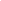 Процесс дистанционного введения фармакологических препаратов используется довольно широко не только за рубежом, но и в нашей стране. Научно-производственная фирма «Технофарм» разработала и в 1995 году приступила к производству широкого перечня технических устройств, предназначенных для инъекционного введения домашним и диким животным фармакологических препаратов на расстоянии, с целью их лечения, отлова, добывания. Имея в виду применение устройств в охотничьих хозяйствах, ветеринарии, звероводстве, оленеводстве и других отраслях при работе с различными видами диких и домашних животных, а также некоторых видов птиц. Инъекция производится с помощью специального шприца. Метатель, который сообщает «летающему» шприцу кинетическую энергию, может быть выполнен в виде пневматического или пружинного устройства, что обеспечивает практически бесшумное его использование. При исследованиях и в производстве использовался накопленный опыт по разработке аналогичных устройств, как отечественных предприятий, так и зарубежных фирм.Обеспечение эффективной вакцинации в промышленном птицеводстве и животноводстве // Эффективное животноводство. – 2017. – № 7. – С. 20.Проведение вакцинации инъекционным способом является одним из эффективных и востребованных методов защиты поголовья от инфекционных болезней. Внутренние незаразные болезни животныхАлмазова, Н. Минимизируем адаптационный стресс / Н. Алмазова // Животноводство России. – 2017. – № 10. – С. 55. При ввозе высокопродуктивного молочного скота из-за рубежа основное внимание во время карантина обычно уделяют таким ветеринарным процедурам, как анализ крови, вакцинация и другие, чтобы быстрее ввести коров в стадо и получать высокие надои. К сожалению, персонал не всегда учитывает, что при транспортировке животные испытывают стресс.Анализ встречаемости сердечно-сосудистой патологии у мелких домашних животных в период с 2012 по 2015 годы / В. П. Хрущева [и др.] // Аграр. вестн. Верхневолжья. – 2017. – № 3 (20). – С. 25-31. По данным ветеринарного центра «Ветасс» за период с 2012 по 2015 годы заболеваемость среди собак и кошек возросла в 2,34 раза. У собак до 1 года и кошек до 2 лет проявляются всевозможные генетические и аномалии развития, приобретенные кардиологические нарушения у собак приходятся на возраст от 5 до 14 лет, у кошек от 3 до 4 лет. Заболеванию подвержены животные всех пород. Часто болеют собаки крупных пород, в 11 % случаев американский стаффордширский терьер, в 6 % канекорсо, кавказская и немецкая овчарки. Среди мелких и средних собак в 9 % случаев заболевают пудели и бульдоги, в 6 % - пекинесы и шпицы. Среди кошек 60 % заболевших являются беспородными, 20 % - мейн куны и 15 % - британские короткошерстные. Таким образом, отмечен ежегодный рост заболеваемости среди мелких домашних животных, где генетические и аномалии развития проявляются в раннем возрасте, второй пик заболеваний у кошек приходится на возраст от 2 до 4 лет, у собак - от 5 до 14 лет; помимо беспородных животных среди собак предрасположены американский стафордширский терьер, пудель и бульдог; у кошек - британская короткошерстная и мейн кун; самцы заболевают в 2-3 раза чаще, чем самки.Блохин, А. А. Мониторинг популяционного здоровья крупного рогатого скота / А. А. Блохин, О. А. Бурова // Ветеринария Кубани. – 2017. – № 6. – С. 10-13. Представлен анализ критериев популяционного здоровья сухостойных коров популяции крупного рогатого скота в Нижегородской области. Установлено наличие выраженных отклонений от референсных значений, которые свидетельствуют о формировании факторов риска организменного характера. Так, фагоцитарная активность лейкоцитов крови у животных во всех агроклиматических районах Нижегородской области не соответствует физиологической норме. Самые низкие показатели характерны для Центрального левобережного, Пригородного правобережного и Юго-Восточного районов, где уровень фагоцитарной активности был достоверно ниже минимальной границы нормы на 43,9%, 31,8% и 29,3% соответственно. Низкая фагоцитарная активность лейкоцитов обуславливает несостоятельность иммунного ответа и служит фактором риска формирования персистентных инфекций и носительства. Наряду с этим у сухостойных коров, обследованных на 64,5% территории региона установлена недостаточность Т- и В-клеточного звена иммунного ответа. А у всех обследованных животных выявлена недостаточность синтеза иммуноглобулинов класса А, что при вскармливании потомства не обеспечит формирование достаточной резистентности слизистой оболочки аппарата пищеварения у телят. В совокупности все отклонения от нормативных значений показателей иммунитета являются фактором риска, как для исследуемой физиологической группы, так и для новорожденных телят. Наличие факторов риска организменного характера, характерных для значительной доли популяции определяет её высокую предрасположенность к формированию паразитарных систем оппортунистических и эмерджентных инфекционных болезней с широким охватом поголовья и различных половозрастных групп.Госсенс, Т. Победить некротический энтерит / Т. Госсенс, Д. Ф. Рамирес // Животноводство России. – 2017. – № 9. – С. 11-12.Некротический энтерит - широко распространенное заболевание пищеварительной системы домашней птицы, спровоцированное чрезмерным развитием некоторых штаммов Clostridium Perfringens, приводящих к повреждениям тканей кишечника.Дарменова, А. Г. Состояние а-витаминного обмена и его влияние на воспроизводительную функцию коров / А. Г. Дарменова, С. Р. Юсупов, М. Г. Зухрабов // Известия Оренбургского гос. аграр. ун-та. – 2017. – № 5. – С. 247-248.Зинатуллина, З. Я. Болезни пчел на пасеках Тюменской области / З. Я. Зинатуллина, Т. Ф. Домацкая, А. Н. Домацкий // Пчеловодство. – 2017. – № 8. – С. 20-22. В статье представлены результаты обследования 12 районов юга Тюменской области на наличие заразных болезней пчел. Установлено, что из числа исследованных пасек 52,4% были неблагополучны по варроатозу (пораженность пчелиных семей клещом варроа составляла более 1%), 35,4% - по нозематозу, 11% - по аскосферозу, европейскому гнильцу и экзоакарапидозу. Выявлены ранее нерегистрируемые в регионе американский гнилец, экзоакарапидоз, новый возбудитель нозематоза - Nosema ceranae. Отмечено, что Nosema ceranae встречается на пасеках в 2,5 раза чаще, чем Nosema apis, также растет число пчелиных семей, в которых регистрируются оба возбудителя. С целью предупреждения распространения болезней пчел и своевременного проведения лечебно-профилактических мероприятий предложено осуществлять мониторинг пасек всех районов юга Тюменской области.Колесникова, Н. В. Вторичные иммунодефициты мелких домашних животных и их коррекция мурамилдипептидами / Н. В. Колесникова, А. Г. Кощаев, С. В. Гурьянова // Политематический сетевой электронный науч. журн. Кубанского гос. аграр. ун-та. – 2017. – № 131. – С. 559-571.Конвай, В. Д. Метаболические нарушения у высокопродуктивных коров / В. Д. Конвай, М. В. Заболотных // Вестн. Омского гос. аграр. ун-та. – 2017. – № 3. – С. 130-136.Коник, Н. В. Изменчивость иммунитета подсвинков / Н. В. Коник, И. В. Зирук, О. А. Гуркина // Вестн. АПК Ставрополья. – 2017. – № 3 (27). – С. 23-26.Кузнецова, А. С. Сравнительная оценка эффективности трех препаратов при лечении кошек с микроспорией / А. С. Кузнецова, Е. А. Насонова, А. Н. Афанасьева // Ветеринария. – 2017. – № 9. – С. 32-35.Сравнили эффективность лечения кошек с микроспорией 3 препаратами для наружного применения. Спрей Фунгин и раствор Лайм сульфур позволяют полностью вылечить без дополнительных назначений. Лайм сульфур проявил более выраженную эффективность по таким критериям как устранение шелушения, алопеции и зуда. Наименее эффективным препаратом оказалась мазь Ям.Лысенко, А. А. Острый пиелонефрит как осложнение острой задержки мочеиспускания у котов в условиях мегаполиса на примере города Краснодара / А. А. Лысенко, Ю. С. Сергеева // Ветеринария Кубани. – 2017. –№ 6. – С. 26-27. В статье проведен ретроспективный анализ заболеваемости котов острым вторичным пиелонефритом поступающих в клинику города Краснодар с острой задержкой мочеиспускания, в возрасте от 1 до 3 лет. Описаны диагностические критерии определения заболевания и результаты применения препарата марфлоксин 2% в составе комплексной терапии острого вторичного пиелонефрита у котов с осложненными инфекциями мочевыделительной системы. По данным проведенных исследований у 20-30% животных с острой задержкой мочи есть признаки вторичного пиелонефрита. Лечение осложненных пиелонефритом инфекции мочевыделительной системы рекомендуем проводить с использованием препарата марфлоксин 2% в составе комплексной терапии и диетотерапии, направленной на растворение уролитов. При воспалении слизистой оболочки мочевого пузыря, вызванной уролитиазом, рекомендуем поводить терапию с использованием синулокса, стоп цистита и диетотерапией, направленной на растворение уролитов.Метаболический синдром у лошадей / А. Недзведзь [и др.] // Ученые записки учреждения образования Витебская ордена Знак почета гос. акад. ветеринарной медицины. – 2017. – Т. 53. № 2. – С. 106-110.Московская, Н. Д. Качественный состав микроорганизмов в кишечнике медоносных пчел в течение года / Н. Д. Московская, А. Г. Маннапов // Пчеловодство. – 2017. – № 9. – С. 28-30 : рис. Рассмотрены качественный состав микроорганизмов и динамика их содержания в кишечнике медоносных пчел в течение года. Результаты исследований позволяют отметить, что к концу зимовки взрослых рабочих особей в ответ на повышение содержания условно-патогенной микрофлоры активно увеличиваются представители нормофлоры, которые, вырабатывая молочную кислоту, угнетают размножение гнилостной микрофлоры.Нарожных, К. Н. Ассоциация показателей белкового обмена с уровнем свинца в органах и мышечной ткани мясного скота Западной Сибири / К. Н. Нарожных // Вестн. Новосибирского гос. аграр. ун-та. – 2017. – № 3. – С. 141-147.Никулин, В. Н. Влияние совместного применения тетралактобактерина и йодида калия на микроэлементный состав крови цыплят-бройлеров / В. Н. Никулин, В. В. Герасименко, А. А. Пикулик // Известия Оренбургского гос. аграр. ун-та .– 2017. – № 5. – С. 252-254.Ногойбаев, М. Д. Влияние макро- и микроэлементов и тяжелых металлов на развитие биогеоценотических патологий у КРС в Чуйской области / М. Д. Ногойбаев, Р. С. Ногойбаева, Ж. С. Сагындыков // Вестн. Кыргызского нац. аграр. ун-та им. К.И. Скрябина. – 2017. – № 4. – С. 215-218.Околелова, Т. М. Клеточная усталость кур-несушек: причины и профилактика / Т. М. Околелова, С. В. Енгашев, С. М. Салгереев // Ветеринария. – 2017. – № 11. – С. 15-19. При использовании высокопродуктивной птицы специалисты часто сталкиваются с синдромом клеточной усталости несушек, приносящим существенный экономический ущерб. Авторы описывают причины и дают рекомендации по профилактике заболевания у птицы разных возрастных групп.Околелова, Т. М. Причины отложения мочекислых солей в организме птицы / Т. М. Околелова, С. В. Енгашев, С. М. Салгереев // Птицеводство. – 2017. – № 10. – С. 47-50.Поражению почек мочекислыми солями подвержена птица всех видов и возрастов, но особенно чувствительны цыплята и куры высокопродуктивных кроссов. Проблема мочекислого диатеза (подагры) начинает беспокоить птицеводов практически с суточного возраста цыплёнка и продолжается до конца использования несушек. В составе рассматриваются наиболее распространенные причины заболевания и меры его профилактики.Олешкевич, А. А. Изменение физиологического состояния клеток крови лошадей в ультразвуковом поле / А. А. Олешкевич, Ф. И. Василевич // Ветеринария, зоотехния и биотехнология. – 2017. – № 9. – С. 72-80.Разумовский, Н. Уберечь корову от ацидоза / Н. Разумовский // Животноводство России. – 2017. – № 11. – С. 35-39.Профилактика ацидоза способствует увеличению продуктивности коров и улучшению их репродуктивных качеств, продлению сроков хозяйственного использования поголовья и повышению эффективности сельхозпредприятий.Разработка стандартного образца предприятия (соп) специфической активности иммуноглобулина антирабического из сыворотки крови лошади / Е. Г. Абрамова [и др.] // Разработка и регистрация лекарственных средств. – 2017. – № 4 (21). – С. 160-164.Руденко, А. А. Цитокиновый профиль сыворотки крови у собак с эндокардиозом митрального клапана / А. А. Руденко // Ветеринария. – 2017. – № 10. – С. 49-55 : табл.В сыворотке собак с эндокардиозом митрального клапана выявили более высокую по сравнению с клинически здоровыми животными концентрацию интерлейкина-1α, интерлейкина-6, интерлейкина-8 и фактора некроза опухоли-α. Уровень этих противовоспалительных цитокинов особенно высок при отеке легких, левостороннем атриальном ремоделировании и кардиогенной кахесии, а также положительно коррелирует с функциональным классом хронической сердечной недостаточности и размером левого предсердия. Их активизация играет важную роль в патогенезе эндокардиоза.Савина, И. В. Действие лизатов бацилл на возбудителей гнойно-воспалительных заболеваний кожи животных / И. В. Савина, Р. М. Нургалиева // Известия Оренбургского гос. аграр. ун-та. – 2017. – № 5. – С. 141-143.Теоретическое и экспериментальное обоснование применения инъекционных гепатопротекторов в профилактике заболеваний печени у коров / М. П. Семененко [и др.] // Политематический сетевой электронный науч. журн. Кубанского гос. аграр. ун-та. – 2017. – № 132. – С. 335-345.Требухов, А. В. Клинико-биохимические аспекты кетоза у молочных коров / А. В. Требухов // Ветеринария. – 2017. – № 10. – С. 46-49.Представлены результаты изучения выраженности синдромов кетоза у коров в зависимости от уровня кетоновых клеток в крови.Требухов, А. В. Патология липидного обмена у коров и телят / А. В. Требухов // Вестн. Алтайского гос. аграр. ун-та. – 2017. – № 10. – С. 131-135.В условиях промышленного скотоводства наибольшее распространение имеют болезни обмена веществ. Одной из таких патологий является кетоз коров. Данная патология у коров сопровождается падением продуктивности, снижением резистентности и репродуктивной способности, ранней выбраковкой животных. Образующиеся в большом количестве при кетозе кетоновые тела проникают через плацентарный барьер и вызывают интоксикацию плода. Цель работы - изучение взаимосвязей изменения показателей липидного обмена у больных кетозом коров и рожденных ими телят. Исследования проводились в учхозе «Пригородное» АГАУ в осенне-зимний период на коровах-аналогах черно-пестрой породы и рожденных от них телятах. Были сформированы две группы: опытная - больные кетозом коровы и контрольная - клинически здоровые. У телят были сформированы также две группы: опытная группа телята, рожденные от больных кетозом коров, контрольная - от клинически здоровых. Коров и телят подвергли клиническому и биохимическому исследованию. Оценка клинического и биохимического статуса у коров проводилась: за 2 и 1 месяц до отела, через 10 дней после отела; у телят - на 3-, 10- и 30-й день после рождения. Было установлено, что у больных кетозом коров нарушение липидного обмена сопровождалось увеличением уровня триглицеридов, холестерина, свободных жирных кислот, кетоновых тел и более низкой концентрацией фосфолипидов. Липидный обмен у телят, рожденных от больных кетозом коров, характеризовался более низкой концентрацией триглицеридов, холестерина, фосфолипидов, высоким уровнем свободных жирных кислот и кетоновых тел относительно аналогов, рожденных от клинически здоровых коров.Хайров, Б. А. Болезни сельскохозяйственных животных: их краткое описание, народные средства и способы лечения / из опыта жителей с. Даттых / Б. А. Хайров // Вестн. Ингушского науч.-исслед. ин-та гуманитарных наук им. Ч.Э. Ахриева. – 2017. – № 1. – С. 130-140.Хисамова, В. А. Морфометрические сдвиги эритроцитов кроликов при барокамерной гипоксии / В. А. Хисамова, И. Д. Габдрахманова // Междунар. студенч. науч. вестн. – 2017. – № 5. – С. 22.Цускман, И. Г. Источники венозного оттока от сердца утки пекинской / И. Г. Цускман, Л. В. Степанова, Л. В. Фоменко // Вестн. Новосибирского гос. аграр. ун-та. – 2017. – № 3. – С. 100-106.Черненок, В. В. Клинико-гематологические аспекты гастроэнтерита собак / В. В. Черненок, Л. Н. Симонова, Ю. И. Симонов // Вестн. Брянской гос. с.-х. акад. – 2017. – № 5. – С. 25-28.В связи с полиэтиологичностью гастроэнтерита, его диагностику необходимо проводить комплексно. Она должна быть основана на сборе анамнестических данных (неполноценность рационов и низкое качество пищи, нарушение условий содержания); клиническом проявлении болезни и выявлении основных симптомов (угнетение, отказ от корма, рвота, диарея); выявлении инфекционных и паразитарных заболеваний, сопровождающихся симптомами гастроэнтерита. На основании проведенного анализа документов первичного ветеринарного учета, а также результатов амбулаторного приема животных в ветеринарной клинике «Белый Клык» г. Москва изучены этиология, клинические проявления и гематологические изменения у собак, больных гастроэнтеритом. Установлено, что у 12.9 % от всех поступивших в клинику собак регистрируются характерные для гастроэнтерита клинические признаки: рвота, диарея, отказ от корма. По степени проявления клинических признаков течение болезни можно разделить на легкое, среднее и тяжелое. Тяжесть заболевания определяется этиологией, степенью воздействия патологического фактора, а также длительностью течения заболевания. Юров, К. П. Этиология заболеваний лошадей с неврологическим синдромом / К. П. Юров, С. В. Алексеенкова // Российский ветеринарный журн. – 2017. – № 9. – С. 5-9.Болезни молоднякаДмитриев, А. Ф. Разработка способа коррекции иммунобиологического статуса новорожденных животных / А. Ф. Дмитриев, А. В. Агарков // Известия Горского гос. аграр. ун-та. – 2017. – Т. 54. № 3. – С. 102-108. Иммунная система выполняет важную роль в поддержании структурного и функционального постоянства новорожденного организма, поэтому изучение интенсивных методов защиты является актуальным. Исследование было проведено на базе Научно-диагностического и лечебно-ветеринарного центра Ставропольского ГАУ и свиноводческих хозяйств Ставропольского края. Установлено, что инъекции «Пирогенала» опытным свиноматкам со второй половины беременности способствовали значительному повышению показателей естественной резистентности, с нормализацией параметров клеточного и гуморального звена иммунитета, устраняя признаки иммунодефицитного состояния наблюдаемого со второй половины беременности. У опытных групп на 90-ый день, по сравнении с 60-ым днем, количество лейкоцитов было 7,31±0,21×109/л у 1-ой опытной группы, и 8,97±0,14×109/л у 2-ой опытной группы, однако в контрольной группе показатель не превышал 6,57±0,16×109/л. У свиноматок опытных групп содержание Т-лимфоцитов превышало контрольных на 16,6%, 30,7%, а по B-лимфоцитам на 27,4%, 56,6%. Вместе с этим, показатели естественной резистентности у экспериментальных групп составили более высокие значения, а именно: содержание эритроцитов в 1-ой группе было - 4,88×1012/л, для 2-ой - 6,78×1012/л; содержание гемоглобина - 62,6; 85,8 г/л, БАСК - 46,49; 58,12% соответственно. Концентрация основных классов иммуноглобулинов на 90-ый день беременности у первой и второй группы была в нарастающей степени и составила по IgA - 1,42 и 1,97 г/л, IgG - 18,77 и 26,36 г/л соответственно. При этих достоверно положительных тенденциях по исследуемым показателям имеется основание утверждать, что введение препарата благоприятно влияет на снижение иммунодефицитного эффекта организма беременных свиноматок. Клиническое значение интегральных гематологических индексов интоксикации при крупозной пневмонии жеребят / А. П. Жуков [и др.] // Известия Оренбургского гос. аграр. ун-та. – 2017. – № 5. – С. 148-152.Люсин, Е. А. Сохраним здоровье телят: лечение и профилактика заболеваний желудочно-кишечного тракта / Е. А. Люсин // Молочное и мясное скотоводство. – 2017. – № 6. – С. 36-37.Данные статистики по заболеваемости телят в животноводческих хозяйствах свидетельствуют о том, что в структуре болезней молодняка крупного рогатого скота патологии желудочно-кишечного тракта (ЖКТ) занимают 1 место. Так, из-за энтеритов различной этиологии падеж на молочных комплексах составляет около 56%. При этом наибольший риск развития диареи существует в первые 2 мес. жизни животных, а самая высокая смертность - в первые 2 недели. Применение современных средств для лечения и профилактики заболеваний желудочно-кишечного тракта молодняка крупного рогатого скота позволяет получать здоровых телят и способствует повышению рентабельности хозяйств.Ногойбаев, М. Д. Изменение морфологического и иммунологического статуса крови при биогеоценотической патологии у телят / М. Д. Ногойбаев, Р. С. Ногойбаева, Ж. С. Сагындыков // Вестн. Кыргызского нац. аграр. ун-та им. К.И. Скрябина. – 2017. – № 4. – С. 219-222.В статье представлены результаты экспериментального исследования по содержанию макро- и микроэлементов в системе: - почва - вода - корма, и их влияние на биохимический состав крови.Попов, С. В. Результативность терапевтического применения электродинамической стимуляции при неспецифической бронхопневмонии у телят / С. В. Попов, И. И. Калюжный // Вестн. Алтайского гос. аграр. ун-та. – 2017. – № 11. – С. 136-139.Динамическая электронейростимуляция - ДЭНС, как метод лечения телят при острой форме пневмонии, испытана на 24 телятах, составивших опытную группу; 26 телят имели контрольное назначение. В эксперименте на телятах, больных неспецифической бронхопневмонией, установлено, что 7-дневный курс электродинамической стимуляции аппаратом «ДиаДЭНС-ПК», в комплексе патогенетической терапии, сокращает срок купирования респираторного и интоксикационного синдрома. При рентгенографии органов грудной клетки на 12-е сут. полное разрешение воспалительного процесса в лёгких в основной группе (n=24) зафиксировано у 70,8% телят, тогда как в группе сравнения (n=26) их число составило 30,7%. Раднатаров, В. Д. Клинико-биохимические показатели при энзоотической атаксии у молодняка овец тувинской короткожирнохвостой породы / В. Д. Раднатаров, Ш. С. Салчак, С. П. Ковалев // Вестн. Красноярского гос. аграр. ун-та. – 2017. – № 10. – С. 33-39.Материалом для исследования служили группы здоровых и больных энзоотической атаксией ягнят, подобранных по принципу условных аналогов. Отбор в группы опытных и контрольных животных проводили с учетом их физиологического состояния и результатов клинического и лабораторных исследований. Клинико-лабораторному исследованию было подвергнуто 20 ягнят, из них опытных - 10 и клинически здоровых (контрольных) - 10. В крови, полученной из яремной вены, определяли количество общего белка, глюкозы, кислотной емкости, кальция, меди, железа, а также по общепринятым лабораторным методам исследовали количество гемоглобина, эритроцитов, лейкоцитов, тромбоцитов, СОЭ и выводили лейкоцитарную формулу. Установлено, что у больных энзоотической атаксией ягнят проявляются клинические признаки поражения нервной системы, а также симптомы гипокупремии, гипопротеинемии, гипергликемии и олигохромии. В результате применения в качестве лекарственного препарата раствора сульфата меди для лечения больных животных был установлен его положительный терапевтический эффект, у больных ягнят отмечалась нормализация изучаемых клинических и гематологических показателей.Редкозубова, Л. Профилактика бронхопневмонии у телят / Л. Редкозубова // Животноводство России. – 2017. – № 11. – С. 43-44. Натуральные продукты Милкшейк®, Респирон и Санн’эйр, содержащие витамины, микро- и макроэлементы, целесообразно использовать при профилактике бронхопневмонии у телят.Совершенствование специфической профилактики острых кишечных заболеваний молодняка крупного рогатого скота / А. М. Скогорева [и др.] // Вестн. Воронежского гос. аграр. ун-та. – 2017. – № 2. – С. 67-73.В задачу исследований входило сравнительное изучение влияния мирамистина и его отечественного аналога новостимина на иммуногенность вакцины ОКЗ. Работа выполнена на кафедре паразитологии и эпизоотологии ФГБОУ ВО «Воронежский государственный аграрный университет имени императора Петра I» и животноводческом предприятии Белгородской области в 2016 г. При проведении экспериментальной части в условиях лаборатории было сформировано 4 группы белых мышей (по 25 особей в каждой). Мышам первой опытной группы внутрибрюшинно ввели вакцину ОКЗ, второй - вакцину с раствором мирамистина, третьей - с раствором новостимина, четвертая группа служила контролем. Для проведения опыта на телятах в условиях предприятия было сформировано 4 группы по 5 голов в каждой. До вакцинации, через 2 и 4 недели после нее определяли титр специфических антител к антигенам вакцины. Было установлено, что у белых мышей 3-й группы по сравнению с животными 2-й группы разница в титрах специфических агглютининов к отдельным антигенным компонентам вакцины ОКЗ составила в среднем 24,5% во все сроки исследований. У телят 2-й и 3-й групп существенных различий в формировании специфической иммунной защиты не было отмечено: через 2 и 4 недели после вакцинации к кишечной палочке титр специфических иммуноглобулинов составил соответственно 8,3-8,5 и 9,1-9,2 log2, к сальмонелле - 5,9-6,4 и 6,4-7,1 log2, к клебсиелле - 4,2-5,3 и 5,9-6,9 log2, к протею - 5,1-7,0 и 6,9-7,3 log2. Таким образом, можно сделать вывод, что новостимин, являясь более дешевым аналогом мирамистина, открывает широкие перспективы его применения в ветеринарной практике при использовании в качестве иммуноадъюванта в сочетании с инактивированными вакцинами. Сравнительный анализ состава микроорганизмов, изолированных от новорожденных телят и поросят при острых кишечных заболеваниях / В. И. Терехов [и др.] // Политематический сетевой электронный науч. журн. Кубанского гос. аграр. ун-та. – 2017. – № 132. – С. 728-741.Инфекционные болезни животныхАгасиев, А. Ш. Лептоспироз животных на юге Псковской области и меры по его профилактике / А. Ш. Агасиев, Ф. И. Сулейманов, А. Г. Шутенков // Известия Великолукской гос. с.-х. акад. – 2017. – № 3. – С. 2-8.Алымова-Орлова, А. С. Результаты определения поедаемости синантропными птицами лечебно-профилактического корма против эшерихиоза / А. С. Алымова-Орлова // Ветеринария, зоотехния и биотехнология. – 2017. – № 7. – С. 19-22.Синантропные птицы являются резервуаром многих инфекционных болезней бактериальной и вирусной этиологии, в том числе антропонозов. Обладая способностью к перемещениям на большие расстояния, птицы распространяют инфекционный агент посредством контаминации объектов окружающей среды, что в дальнейшем приводит к вспышкам инфекций среди сельскохозяйственных животных, в том числе птиц. Лекарственная форма для специфической профилактики эшерихиоза синантропных птиц не разработана. Данная проблематика актуальна для ветеринарной науки и практики, поэтому изучение распространенности эшерихиоза синантропных птиц и применение средств специфической профилактики позволит уменьшить распространенность патогенных штаммов кишечной палочки в окружающей среде, снизить заболеваемость животных и птиц и обеспечит эпизоотическое благополучие Российской Федерации по бактериальным инфекциям. Антигенная и протективная активность ассоциированной вирусвакцины против оспы овец, оспы коз и чумы мелких жвачных / А. В. Константинов [и др.] // Ветеринария сегодня. – 2017. – № 3. – С. 28-32.Угроза возникновения оспы овец, оспы коз и чумы мелких жвачных требует разработки новых и усовершенствования существующих ассоциированных вакцин. Их использование позволяет сократить сроки иммунизации скота и снизить финансовые затраты на вакцинацию. Проведенные исследования показали, что ассоциированные, а также моновалентные вирусвакцины против оспы овец, оспы коз и чумы мелких жвачных обладают высокой антигенной активностью. Иммунизация вызывала образование в крови овец и коз высокого уровня вируснейтрализующих антител против каждой из перечисленных инфекций и обеспечивала формирование напряженного иммунитета, что подтверждено результатами контрольного заражения овец вирулентным вирусом оспы овец, штамм «Афганский». В крови овец, иммунизированных вирусвакциной против оспы овец, оспы коз и чумы мелких жвачных, через 14 и 21 сут. титры антител против оспы овец ((4,17 ± 0,12)-(4,84 ± 0,31)) и чумы мелких жвачных ((5,92 ± 0,23)-(6,08 ± 0,23)) были выше, чем против оспы коз ((1,99 ± 0,89)-(3,53 ± 0,58) log2). При этом титры антител в сыворотке крови животных, иммунизированных моновалентной вирусвакциной против оспы овец, против гомологичного вируса ((3,62 ± 0,12)-(4,08 ± 0,31)) были выше, чем против оспы коз ((2,50 ± 0,50)-(2,25 ± 0,25) log2). Полученные данные свидетельствуют о возможности использования ассоциированных вакцин для профилактической иммунизации овец и коз против оспы овец, оспы коз и чумы мелких жвачных. Бабкова, Е. А. Терапия цыплят-бройлеров при колибактериозе в современном промышленном птицеводстве / Е. А. Бабкова, Н. В. Юняева. – Ветеринария. – 2017. – № 9. – С. 23-25.В статье рассмотрен вопрос об антибиотикорезистентности бактериальной флоры и безопасности продукции птицеводства, представлены лечебные схемы против колибактериоза для получения экологически безопасной продукции.Барышников, П. И. Сезонная динамика вирусных инфекций у диких птиц в степной области Алтайского края / П. И. Барышников // Вестн. Алтайского гос. аграр. ун-та. – 2017. – № 11. – С. 129-132.Приведены результаты изучения сезонной динамики инфицированности диких птиц вирусами гриппа, болезни Ньюкасла и инфекционной бурсальной болезни в степной области Алтайского края. Исследовано 330 проб от 25 видов диких птиц перелётной (утка серая, чернеть, лысуха, чирок, кряква, шилохвость, нырок, гоголь, широконоска, свиязь, пеганка, гусь серый, цапля, кулик, гагара, хохол, выпь, грач, чайка серебристая), кочующей (синица большая, дрозд рябинник) и оседлой (ворона серая, голубь сизый, воробей домовой, сорока) групп из 14 районов: Алейский, Благовещенский, Волчихинский, Егорьевский, Ключевской, Кулундинский, Мамонтовский, Михайловский, Романовский, Новичихинский, Рубцовский, Славгородский, Угловский, Хабарский. При этом от птиц перелётной группы использовано 227, кочующей - 25 и оседлой - 78 проб. Наличие специфических антител определяли конкурентным методом иммуноферментного анализа (ИФА) в разведении сывороток 1:50. Все положительные пробы далее исследовали непрямым методом ИФА в разведениях от 1:100 до 1:6400. Сыворотки крови на ИББ исследованы только в разведении 1:50 конкурентным методом ИФА. У диких птиц в весенний период наиболее высокого значения достигает инфицированность вирусом болезни Ньюкасла - 55,6%, а вирусами гриппа и инфекционной бурсальной болезни - 35,6 и 32,5% соответственно. В осенний период у диких птиц наиболее высокий уровень инфицированности был установлен к вирусу болезни Ньюкасла - 81,8%, а гриппа и инфекционной бурсальной болезни - 15,3 и 28,2% соответственно. Бияшев, К. Б. Лечебные и профилактические свойства поливалентной сыворотки против эшерихиоза свиней / К. Б. Бияшев, В. Тыницкая // Вестн. Кыргызского нац. аграр. ун-та им. К.И. Скрябина. – 2017. – № 4. – С. 242-243.Приведены сведения по изучению лечебных и профилактических свойств поливалентной сыворотки против эшерихиоза свиней.Блохин, А. А. Манифестация гриппа птиц H5N8 в России / А. А. Блохин, С. П. Живодеров // Ветеринария. – 2017. – № 10. – С. 27-31.Представлена информация о характере проявления, временных и территориальных границах распространения гриппа птиц, вызванного серотипом H5N8, в нашей стране. Важную роль при этом играют следующие факторы риска: недостаточный уровень биологической защиты, выражающийся в отсутствии четкого зонирования производственных помещений; благоприятные условия для гнездования дикой птицы; недостаточная санитарная дисциплина и закрепление персонала; пересечение маршрутов внутрихозяйственных транспортных и людских потоков; отсутствие вакцинации восприимчивого поголовья; плотные межхозяйственные связи птицеводческих предприятий и личных подсобных хозяйств. Высокая туристическая активность в ряде регионов страны может способствовать заносу вируса гриппа серотипа H5N8 с туристами из стран Юго-Восточной Азии. Падеж птицы свыше 13,8% является основанием для подозрения инфекционного заболевания, в том числе гриппа птиц. Показана динамика патологоанатомических изменений, которые для серотипа H5N8 характеризовались поражением слизистых и серозных оболочек органов пищеварения, яичников, увеличением селезенки и нарушением проницаемости сосудистого русла. В результате лабораторных исследований было установлено, что вирус гриппа серотипа H5N8 обладает высокой патогенностью, так как индекс внутривенной патогенности составляет 2,85.Бударков, В. А. Эффективность компьютерных программ при мониторинге лейкоза крупного рогатого скота в различных условиях / В. А. Бударков, А. В. Книзе, А. Э. Шкаев // Ветеринария. – 2017. – № 11. – С. 33-38 : 3 рис.Рассмотрена возможность применения компьютерных программ при контроле распространения лейкоза крупного рогатого скота в Челябинской, Оренбургской и Самарской областях. Показано эффективное использование электронных баз данных в разработке методологии оздоровления стад крупного рогатого скота от этой инфекции в различных географических и экологических условиях.Васильева, А. Ю. Особенности течения эпизоотий в Оренбургской области / А. Ю. Васильева, Л. П. Кошкина, И. С. Пономарёва // Известия Оренбургского гос. аграр. ун-та.– 2017. – С. 5. – С.139-141.Показано, что бешенство животных на территории Оренбургской области регистрируется ежегодно. Наиболее существенный вклад в эпизоотический процесс вносит крупный рогатый скот (28,81%), собаки (26,78%) и лисы (23,51%), а наименее существенную роль играет мелкий рогатый скот (1,98%). В общей динамике эпизоотического процесса наблюдается строгая цикличность в 2-5 года с повышающейся тенденцией случаев регистрации больных животных. Гулюкин, М. И. Распространение лейкоза крупного рогатого скота и генетические варианты возбудителя на территории животноводческих хозяйств Центрального федерального округа Российской Федерации / М. И. Гулюкин, Н. Г. Козырева // Ветеринария Кубани. – 2017. – № 6. – С. 4-9. Информативность полимеразно-цепной реакции в диагностике смешанной респираторной инфекции коз с участием микоплазм / Ю. Ю. Данко [и др.] // Молекулярная диагностика 2017 : сб. тр. IХ Всерос. науч.-практ. конф. с международным участием, 2017. – С. 366-367.Карбадокс (Мекадокс®): контроль над дизентерией // Животноводство России. – 2017. – № 10. – С. 22-23 : 2 табл. Дизентерия свиней - инфекционная болезнь. Чтобы изучить клиническое и микробиологическое воздействие препаратов корбадокс (мекадокс®) и линкомицин на вызывающую дизентерию Brachyspira hyodysenteriae, а также определить, как влияют эти антибиотики на развитие носительства инфекции в период их отмены после лечения и на возникновение рецидивов, ученые одного из ведущих университетов США проведи два эксперимента.Контроль иммуногенности противоящурных вакцин ФГБУ «ВНИИЗЖ» на отсутствие индукции антител к неструктурным белкам вируса / Д. А. Лозовой [и др.] // Ветеринария сегодня. – 2017. – № 3. – С. 6-12.В статье представлены результаты исследований противоящурных вакцин на неспособность стимулировать в организме крупного рогатого скота выработку антител к неструктурным белкам вируса ящура в различные сроки после вакцинации. Для изготовления вакцин использовали культуральный вирус ящура типов А, О, Азия-1, САТ-2, репродуцированный в суспензионной культуре клеток из почки новорожденного сирийского хомячка (BHK-21/2-17). Антиген вируса ящура инактивировали раствором аминоэтилэтиленимина с последующей очисткой суспензии. Готовили не очищенный от неструктурных белков вируса ящура препарат для моделирования наличия в вакцине неструктурных белков вируса ящура. Исследования сывороток крови крупного рогатого скота до и после иммунизации проводили с помощью тест-систем ИФА, по наличию антител, специфичных к 3АВС полипротеину. Введение животным неочищенного препарата индуцировало образование антител, специфичных к неструктурным белкам вируса, у 87,5% голов на 30-е сут., 75% - на 44-е сут. и 62,5% - на 132-е сут. после третьей иммунизации. Установлено: все тестируемые производственные вакцины ФГБУ «ВНИИЗЖ» против ящура не вызывали образования антител к неструктурным протеинам вируса ящура, что свидетельствует об их полном удалении из вируссодержащей суспензии.Кочетова, О. В. Иммуноморфологическая диагностика экспериментального хламидиоза крыс в органах иммунитета / О. В. Кочетова, А. С. Кумакшев, Н. А. Татарникова // Известия Оренбургского гос. аграр. ун-та. – 2017. – №. 5. – С. 154-157.Коррекция аминоселетоном иммунного статуса белых крыс, вакцинированных против сальмонеллеза, при хроническом воздействии Т-2 токсина / С. В. Шабунин [и др.] // Ветеринария сегодня. – 2017. – № 3. – С. 44-51.Проведенными исследованиями установлено негативное влияние хронической интоксикации Т-2 токсином на иммунный статус белых крыс при вакцинации их против сальмонеллеза. Об этом свидетельствуют угнетение эритропоэза и развитие анемии. Для иммунизированных и подвергнутых хроническому воздействию Т-2 токсина животных характерно снижение содержания эритроцитов на 13,0% и гемоглобина - на 9,6% ввиду снижения гемолитического действия ксенобиотика и угнетения функции кроветворения. Введение в схему иммунизации аминоселетона способствует повышению адаптивного иммунитета и естественной резистентности организма в данных условиях. У вакцинированных крыс по сравнению с контролем на 30-е сут. после вакцинации наблюдалось увеличение количества эритроцитов на 14,1%, гемоглобина - на 11,7%, количества лейкоцитов - на 6,5%, абсолютного числа сегментоядерных нейтрофилов - на 23,0%, незрелых форм - палочкоядерных нейтрофилов - на 11,1%. Это связано с усилением генерации в костном мозге и последующей миграцией нейтрофильных лейкоцитов в систему циркуляции крови для осуществления фагоцитарной функции. Установленные морфологические изменения крови у вакцинированных и подвергнутых интоксикации животных свидетельствуют о гематологических нарушениях при Т-2 токсикозе, выражающихся в угнетении эритропоэза и лейкопении. На продолжительности жизни и сохранности животных при экспериментальном заражении Salmonella cholerae suis негативно сказалось снижение под влиянием хронического Т-2 токсикоза специфического гуморального иммунитета и естественной резистентности. Лазарева, М. В. Эффективность микробиологических методов диагностики урогенитального микоплазмоза у собак / М. В. Лазарева, Н. А. Шкиль // Вестн. Новосибирского гос. аграр. ун-та. – 2017. – № 3. – С. 80-87.Лексофлон - эффективная терапия поросят при сальмонеллезе / В. А. Абрамов [и др.] // Ветеринария. – 2017. – № 9. – С. 17-21.В результате проведенных исследований установлено, что Лексофлон обладает высокой терапевтической эффективностью при лечении поросят, больных сальмонеллезом, и на 18,3% превосходит по данному показателю препарат на основе энрофлоксацина. Сроки выздоровления животных при применении Лексофлона на 2-3 сутки короче по сравнению с препаратом на основе энрофлоксацина. Своевременная терапия и правильный выбор антибактериального препарата способны сократить потери продуктивности животных и ускорить их реабилитацию.Макбуз, А. Ж. Распространенность заболеваний телят стрептококкозом / А. Ж. Макбуз, Г. Нургожаева, А. Алтенов // Вестн. Кыргызского нац. аграр. ун-та им. К.И. Скрябина. – 2017. – № 4. – С. 262-264.Представлены данные по изучению степени распространения стрептококковой (диплококковой пневмококковой) инфекции среди новорожденных телят и биологических свойств выделенных диплококков по культуральным морфологическим свойствам.Макаров, В. В. Летучие мыши - малоизвестный резервуар особо опасных инфекций / В. В. Макаров, Д. А. Лозовой // Ветеринария. – 2017. – № 9. – С. 3-9.Статья посвящена вирусам, экологически связанных с рукокрылыми. Приводятся итоговые обобщения относительно текущей ситуации, выводы и рекомендации научно-прикладного характера.Малофеева, Н. А. Создание мицеллярной формы окситетрациклина гидрохлорида для лечения коров, больных анаплазмозом / Н. А. Малофеева, В. В. Егоров, M. Ш. Акбаев // Ветеринария, зоотехния и биотехнология. – 2017. – № 7. – С. 23-26.Разработана мицеллярная форма гидрохлорида окситетрациклина для лечения анаплазмоза крупного рогатого скота. Данная форма эффективно снижает паразитемию и уровень антител у больных животных даже после одной инъекции. Мониторинг заразных болезней птицы в Омской области / А. В. Портянко [и др.] // Птицеводство. – 2017. – № 9. – С. 34-39 : 3 рис.Авторы ретроспективно проанализировали данные ветеринарной отчётности по Омской области за период с 2012 по 2017 год. В структуре гибели птицы преобладали эшерихиоз - 52,8% и респираторный микоплазмоз - 44,3 процента. По данным лабораторных исследований, ведущая роль принадлежит E. coli и S. aureus. В 77,7% установлены ассоциативные формы проявления инфекций, что осложняет эпизоотическую ситуацию, затрудняет их своевременную диагностику.Найманов, A. Х. Особенности диагностики туберкулёза лошадей
A. Х. Найманов, B. М. Калмыков, М. С. Калмыкова // Ветеринария, зоотехния и биотехнология. – 2017. – № 11. – С. 14-20.Нейтрализующая активность сывороток крови животных, вакцинированных ассоциированной вакциной против оспы овец и оспы коз / С. А. Мурватуллоев [и др.] // Ветеринария, зоотехния и биотехнология. – 2017. – № 8. – С. 12-17.В статье приведены результаты определения вируснейтрализующей активности сывороток крови овец и коз, вакцинированных против оспы ассоциированной вакциной в реакции нейтрализации. Орынтаев, К. Б. Специфическая профилактика лептоспироза крупного рогатого скота / К. Б. Орынтаев, С. Е. Ермагамбетова, А. Меңтай // Вестн. Кыргызского нац. аграр. ун-та им. К.И. Скрябина. – 2017. – № 4. – С. 260-261.Приведены результаты применения поливалентной вакцины против лептоспироза крупного рогатого скота. Порываева, А. П. Риноцитограмма у телят при инфекционных респираторных болезнях / А. П. Порываева, Е. В. Печура, В. Р. Нурмиева // Ветеринария. – 2017. – № 11. – С. 28-32. Определяли процентное соотношение нейтрофилов, лимфоцитов, эозинофилов, эпителиальных клеток в мазках-отпечатках слизистой оболочки носовой полости телят (n=35). В риноцитограмме 14 клинически здоровых животных превалировали клетки плоского эпителия – до 48,16±1,31 %, количество лейкоцитарных клеток составило 20 – 22 %, а бокаловидных эпителиальных клеток – 12,6±0,94 %. У 11 особей с инфекцией вируса парагриппа-3 относительное количество лимфоцитов повысилось до 19,4±1,2 % и клеток бокаловидного эпителия – до 24,3±1,7 % (p≤0,05). Эти наблюдения и результаты клинико-лабораторных исследований указывают на недостаточность комплекса специфических и неспецифических факторов защиты слизистой оболочки носовой полости молодняка крупного рогатого скота от возбудителя парагриппа. У 10 телят с бактериальной инфекцией в риноцитограмме помимо многочисленных нейтрофилов (до 29,2±1,9 %) отметили достоверное повышение уровня эозинофилов (до 12,7±1,3 %; р≤0,05). Также менялся состав эпителиальных клеток – уменьшалось количество клеток плоского эпителия и бокаловидных клеток соответственно в 2,4 и 1,4 раза. Полученные данные свидетельствуют о местных нарушениях в слизистой оболочке и подслизистом слое носовых ходов телят при инфекциях респираторного тракта.Прохорова, Ю. В. Комплексная терапия бактериальных инфекций в промышленном птицеводстве / Ю. В. Прохорова // Птицеводство. – 2017. – № 10. – С. 51-53.Представлены высокоэффективные антибактериальные препараты компании "Мосагроген" для различных групп птицы.Разработка лечебно-профилактических мероприятий при болезнях птиц бактериальной этиологии с использованием биокомплексов на основе бактерий рода Lactobacillus / B. П. Терлецкий [и др.] // Ветеринария, зоотехния и биотехнология. – 2017. – № 7. – С. 32-37.Статья освещает альтернативные способы проведения профилактики и лечения болезней птиц бактериальной этиологии. Показана эффективность применения биокомплекса на основе живой симбиотической биокультуры микроорганизмов Lactobacillus acidophilus. Распространение заразного узелкового дерматита (нодулярного дерматита) крупного рогатого скота в мире / В. П. Семакина [и др.] // Ветеринария сегодня . – 2017. – № 3. – С. 13-23.Нодулярный дерматит является вирусной высококонтагиозной эмерджентной трансграничной болезнью крупного рогатого скота. Инкубационный период при нодулярном дерматите составляет 28 сут. Вирус передается через кожу, слизистые оболочки органов дыхания, пищеварения и конъюнктивы глаз, далее переносится в лимфатические узлы, там размножается и с током крови разносится по организму. Выделяется вирус с выдыхаемым воздухом, слюной, спермой, молоком, истечениями из носовой полости и глаз, экссудатами. Впервые нодулярный дерматит был зарегистрирован в Центральной Африке, в Замбии, в 1929 г. Затем болезнь диагностировали на севере материка. В течение последних лет отмечается тенденция к распространению нодулярного дерматита в северо-восточном и северо-западном направлении от исторического ареала. Болезнь быстро распространяется в странах Ближнего Востока, Центральной Азии и Евросоюза. С июля 2012 г. по июль 2016 г. болезнь охватила 18 стран, распространилась по территории Ближнего Востока и продвинулась на север. На территории Российской Федерации нодулярный дерматит впервые выявлен в 2015 г. Широкое распространение он получил в южной части нашей страны. Для России опасность представляет распространение нодулярного дерматита на территориях Турции, Армении и Азербайджана, имеющих общие границы с РФ. Предотвращение дальнейшего распространения болезни в Азии и Европе предполагает взаимодействие ветеринарных специалистов и властей на международном уровне. Седов, С. А. Терапия ассоциированного респираторного микоплазмоза с колибактериозом у цыплят-бройлеров / С. А. Седов // Птицеводство. – 2017. – № 9. – С. 41-45 : 3 табл., 4 рис.В статье рассмотрена микоплазменная инфекция птиц, осложнённая колибактериозом при выращивании бройлеров. При данных болезнях акцентрируется внимание на клинических, патологоанатомических признаках, а также лабораторных методах исследования, бактериологическом и серологическом (ИФА метод). На основании проведённых исследований даны рекомендации по лечению микоплазмоза и колибактериоза птиц.Сидельникова, А. А. Патоморфологическая оценка эффективности Alliumcepa при лечении экспериментального описторхоза в сочетании с вирусной геморрагической болезнью кроликов / А. А. Сидельникова, Л. В. Начева // Российский паразитологический журн. – 2017. – Т. 40. № 2. – С. 192-196.Смоленский, В. И. Эффективность вакцин производства Биовак (Израиль) против инфекционного бронхита и болезни Гамборо / В. И. Смоленский, А. Л. Киселев, М. В. Евсюков // Ветеринария. – 2017. – № 9. – С. 21-23.В статье представлены новые вакцины против инфекционного бронхита и инфекционной бурсальной болезни. Их эффективность изучали на птицеводческом предприятии. В сравнении с применяемыми в хозяйстве средствами новые вакцины (ВИР 117 и ВИР 114) показали лучший иммунный ответ против названных болезней.Стафилококкоз у собак (диагностика, лечение и профилактика) / В. Б. Руденко [и др.] // Ветеринария сегодня. – 2017. – № 3. – С. 58-61.В статье представлены характеристики методов диагностики, лечения и профилактики стафилококкоза у собак. Стафилококкоз собак - инфекционное заболевание, вызываемое преимущественно вирулентными штаммами стафилококков, отличается разнообразием форм клинического течения и поражает собак, имеющих дефект иммунной системы. Стафилококки продуцируют большое количество факторов патогенности (в том числе токсинов, каждый из которых способен действовать самостоятельно). Это затрудняет использование средств специфической защиты и профилактики. Наиболее широко распространенная патология у собак - воспалительные заболевания кожи и слизистых оболочек. Среди клинических признаков отмечаются хронические септические состояния с образованием абсцессов во внутренних органах, различные кожные поражения, сопровождающиеся конъюнктивитами, отитами, вульвитами, поститами, ринитами, синуситами, циститами, флегмонами, абсцессами, пиометрами, нагноением ран, полиартритами, гингивитами. Для развития клинической манифестации заболевания кроме наличия возбудителя нужны дополнительные факторы: иммунодефицитные состояния, нарушение обмена веществ, паразитарные заболевания, манипуляции, приводящие к нарушению целостности кожи и слизистых оболочек. Повышенный интерес к проблеме стафилококкоза обусловлен еще и тем, что домашние животные могут служить источником инфекции для людей. К диагностике данной патологии необходимо подходить комплексно: помимо клинического осмотра, проводить биохимический анализ крови, бактериологические исследования биоматериала от животных, изолирование чистых культур возбудителей и определение чувствительности к антибактериальным препаратам в каждом конкретном случае. Для постановки окончательного диагноза бактериологические исследования проводятся в обязательном порядке. При лечении собак также необходим комплексный подход, включающий специфическую иммунотерапию (активную, с применением анатоксинов и антигенов, и пассивную, с использованием антистафилококковых гипериммунных сывороток). Важными моментами являются своевременная профилактика и новые подходы к лечению. Структура современного ареала распространения африканской чумы свиней в Российской Федерации / В. А. Журавлёва [и др.] // Ветеринария. – 2017. – № 11. – С. 3-6 : 2 рис.Представлена характеристика современного ареала распространения африканской чумы свиней в Российской Федерации и дано ранжирование регионов по степени эпизоотической напряженности. Эта информация может быть использована при планировании мероприятий по недопущению распространения африканской чумы свиней.Целуева, Н. И. Анализ эпизоотической ситуации по лейкозу крупного рогатого скота в Смоленской области / Н. И. Целуева, И. М. Кугелев, Н. Г. Мясникова // Ветеринария. – 2017. – № 10. – С. 11-14.Проведен анализ эпизоотической ситуации по лейкозу крупного рогатого скота в Смоленской области.Черницкий, А. Е. Профилактика респираторных заболеваний у новорожденных телят с пониженной жизнеспособностью / А. Е. Черницкий, С. В. Шабунин // Ветеринария. – 2017. – № 9. – С. 10-17.Для профилактики респираторных болезней у новорожденных телят с пониженной жизнеспособностью предложена схема применения комплекса препаратов, который включал пробиотик Пролам, витаминно-минеральный препарат Антимиопатик, поливалентную сыворотку против пастереллеза, сальмонеллеза, эшерихиоза, парагриппа-3 и инфекционного ринотрахеита крупного рогатого скота и висцеральную новокаиновую блокаду по Л.Г. Смирнову. Эффективность предложенной схемы в условиях крупного молочного комплекса составила 65%. Установлено, что указанные лекарственные средства при введении новорожденным телятам с пониженной жизнеспособностью повышают их неспецифическую клеточную и гуморальную защиту, уменьшают оксидативный стресс и эндогенную интоксикацию, улучшают состояние биомембран эритроцитов и клеток респираторного тракта.Этиологическая структура острой герпесвирусной инфекции крупного рогатого скота / К. П. Юров [и др.] // Ветеринария. – 2017. – № 11. – С. 23-28.В 2011-2016 гг. в нескольких фермерских и крупных животноводческих хозяйствах промышленного типа в период вспышек острой респираторной инфекции от телят выделили изоляты вируса, которые на основании данных сравнительного анализа частично расшифрованных последовательностей генов и филогенетического анализа были идентифицированы как альфагерпесвирус крупного рогатого скота типа 5. Предполагается, что вследствие близкого сходства антигенов и структуры генома этот вирус в некоторых случаях может быть ошибочно идентифицирован как возбудитель инфекционного ринотрахеита крупного рогатого скота. Филогенетический анализ изолятов вируса указывает, что они наиболее близки к подтипу «non-a-non-b» герпесвируса крупного рогатого скота типа 5.Эффективность тест-системы ИФА IDEXX для серологической диагностики бруцеллеза крупного рогатого скота в не вакцинированных против данной инфекции стадах / А. С. Димова [и др.] // Ветеринария. – 2017. – № 10. – С. 14-16.Тест-система ИФА IDEXX Brucellosis Serum Ab Test (Brucellosis Antibody Test Kit), обладая специфичностью и высокой чувствительностью, перспективна для широкого использования при диагностике бруцеллеза в стадах крупного рогатого скота, не подвергавшегося иммунизации против данной инфекции.Ямтинина, М. Н. Природно-климатическая характеристика Республики Чад и заболеваемость сибирской язвой / М. Н. Ямтинина, Б. Б. Б. Антипас // Ветеринария сегодня. – 2017. – № 3. – С. 24-27.В статье рассмотрено влияние комплекса природных и социально-экономических факторов на эпизоотическое распространение сибирской язвы в Республике Чад, поскольку заболевание продолжает оставаться большой проблемой для животноводства. Кроме того, отмечается тенденция к увеличению риска заражения сибирской язвой людей от заболевших животных. На территории страны выделяются три климатические зоны, которые различаются уровнем осадков, рельефом и системами ведения хозяйства. Выявлены региональные различия в территориальной зависимости активности очагов сибирской язвы, цикличности и сезонности болезни, дана оценка влияния некоторых природных и хозяйственных факторов на эпизоотическую ситуацию. За анализируемый период в Сахарской природно-климатической зоне случаев заболевания животных сибирской язвой не зафиксировано, притом, что в этой зоне не проводится никаких противосибиреязвенных мероприятий, а численность крупного рогатого скота в ней около 460 тыс. Данный факт можно объяснить пустынным засушливым климатом и отсутствием осадков в этой природно-климатической зоне. В Сахельской и Суданской зонах, в связи с более высокой влажностью воздуха, особенно в сезон дождей, вспышки сибирской язвы КРС регистрируют регулярно. Проведенные исследования направлены на совершенствование мероприятий по предупреждению вспышек сибирской язвы в Республике Чад. Юров, К. П. Диагностика и контроль массовых острых и хронических вирусных инфекций лошадей / К. П. Юров // Российский ветеринарный журн. – 2017. – № 7. – С. 26-32.Микозы и микотоксикозыИзменение активности панкреатических ферментов и развитие воспаления у цыплят-бройлеров при экспериментальном микотоксикозе / В. Г. Вертипрахов [и др.] // Ветеринария. – 2017. – № 10. – С. 60-63.Эксперимент провели на цыплятах-бройлерах кросса Смена 8 с фистулой двенадцатиперстной кишки. Установили, что микотоксин Т-2 почти полностью, а токсин НТ-2 частично (до 65% в зависимости от его содержания в корме) остается в организме бройлеров. В их плазме крови отсутствовали существенные изменения показателей ферментной активности, хотя повышались амилолитическая и протеолитическая активность доуденального химуса. Результаты количественного анализа нитрозосоединений плазмы крови свидетельствовали о том, что микотоксины способствуют развитию воспалительной реакции.Левшенюк, А. Аспергиллез птиц / А. Левшенюк, Н. Кузнецов // Животноводство России. – 2017. – №11. – С. 11-14 : 2 табл. Аспергиллез - микозная патология птицы, один из факторов низкой рентабельности птицеводческих хозяйств. Диагностика, дифференциация, лечение и профилактика грибковых заболеваний требует комплексного подхода.Лискова, Е. А. Выделение микобактерий из кормов / Е. А. Лискова, К. Н. Слинина, Н. А. Гладкова // Вестн. Алтайского гос. аграр. ун-та. – 2017. – № 10. – С. 135-139.Выделение микобактерий из объектов окружающей среды сопряжено со значительными методическими трудностями, связанными с контаминацией предназначенных для исследований субстратов сопутствующими быстрорастущими микроорганизмами - представителями сапрофитов, гноеродной и гнилостной микрофлоры, дрожжеподобных грибов, актиномицетов и др. Рост посторонних микроорганизмов на питательных средах мешает развитию микобактерий и затрудняет их выделение. Для подавления сопутствующей микрофлоры, высвобождения микобактерий из органических субстратов применяется предпосевная обработка исследуемого материала. Существующие методы предпосевной обработки исследуемого материала для подавления роста сопутствующей микрофлоры, основанные на применении кислот и щелочей, не позволяют выделять слабокислотоустойчивые микобактерии. Выделению чистых культур микобактерий из объектов окружающей среды придается большое значение, поскольку при этом значительно сокращаются сроки выявления источников, возможные риски и пути распространения возбудителей. На основании проведенных исследований разработан новый метод выделения микобактерий из кормов, включающий подготовку навески и получение суспензии, ее деконтаминацию 5%-ным раствором Септустина в соотношении 1:4 в течение 30 мин., последующее центрифугирование при 3000 об/мин. в течение 15 мин., двукратное отмывание осадка стерильным физиологическим раствором с центрифугированием в том же режиме и высевы на среды Левенштейна-Йенсена, Финн-2. Применение предлагаемого метода обеспечивает ускорение роста микобактерий в сравнении с традиционным методом по А.П. Аликаевой на 28,6-52,4% и повышение возможности выделения чистых культур на 25%.Использование кормовой пробиотической добавки Бацелл-М в рационах белых мышей при скармливании зерна, содержащего микотоксины / И. М. Калошкина [и др.] // Ветеринария Кубани. – 2017. – № 6. – С. 22-23.Терапевтическая эффективность гепрасана при сочетанных микотоксикозах птиц / М. П. Семененко [и др.] // Вестн. АПК Ставрополья. – 2017. – № 3 (27). – С. 18-22.Инвазионные (паразитарные) болезни животныхАнтигельминтная эффективность новых лекарственных форм фенасала на основе супрамолекулярных, наноразмерных систем доставки Drug delivery system при аноплоцефалидозах лошадей / Ю. В. Лимова [и др.] // Российский паразитологический журн. – 2017. – Т. 40. № 2. – С. 188-191.Ахметбеков, Н. А. Биологические особенности возбудителя эстроза овец в условиях Северо - Казахстанской области / Н. А. Ахметбеков, А. Е. Усенбаев, А. А. Жанабаев // Синтез науки и общества в решении глобальных проблем современности : сб. ст. по итогам Международной науч.-практ. конф. : в 4 частях. – 2017. – С. 27-30.Белкин, Е. А. Дельтанил - препарат выбора при эктопаразитозах крупного рогатого скота / Е. А. Белкин // Эффективное животноводство. – 2017. – № 7. – С. 40-41.Болезни крупного рогатого скота, вызываемые эктопаразитами, распространены достаточно широко как в молочном, так и в мясном животноводстве. Как правило, эктопаразитозы крупного рогатого скота - это причина зуда, беспокойства и, как следствие, снижения продуктивности животных. Гадаев, Х. Х. Сезонная динамика инвазированности овец Protostrongylus spp. в условиях предгорного пояса Чеченской республики / Х. Х. Гадаев // Теория и практика борьбы с паразитарными болезнями. – 2017. – № 18. – С. 99-101.Гемонхоз овец в равнинном Дагестане / А. М. Атаев [и др.] // Теория и практика борьбы с паразитарными болезнями. – 2017. – № 18. – С. 33-35.Дашнимаев, Б. Ц. Видовой состав паразитов пищеварительного тракта лошадей в Забайкальском крае / Б. Ц. Дашнимаев, Л. И. Боярова // Ветеринария. – 2017. – № 11. – С. 39-43. Представлены результаты изучения распространения и видового состава оводов и гельминтов пищеварительного тракта лошадей в Забайкальском крае. Установлено, что эти паразиты широко распространены в данном регионе, поражая животных с экстенсивностью инвазии (ЭИ) до 90,0 и 90,7 % соответственно. Выявленные гельминты желудочно-кишечного тракта лошадей отнесены к 43 видам (42 нематоды и 1 цестода), из которых 18 были обнаружены в Забайкальском крае впервые. Среди нематод самыми многочисленными (93,56 %) оказались представители сем. Trichonematidae. Ими были инвазированы все обследованные лошади: интенсивность инвазии (ИИ) молодых (до 2-летнего возраста) и взрослых животных достигала 512153 и 84480 экз. соответственно. Наибольшие экстенсивность и интенсивность инвазии паразитами органов пищеварения отмечены у лошадей в лесостепной зоне. Желудочные овода представлены 5 видами, из которых превалирует (48,2 %) Gastrophilus intestinalis (большой желудочный овод). Максимальная интенсивность его инвазии достигает 1118 экз.Дегтяревская, Т. Ю. Динамика аденограммы при экспериментальном диктиокаулезе молодняка овец и на фоне дегельминтизации и иммуностимуляции / Т. Ю. Дегтяревская // Теория и практика борьбы с паразитарными болезнями. – 2017. – № 18. – С. 135-137.Динченко, О. И. К вопросу о проблемах профилактики и лечения паразитозов лошадей / О. И. Динченко // Теория и практика борьбы с паразитарными болезнями. – 2017. – № 18. – С. 138-142.Домацкий, В. Н. Лечение собак при демодекозе / В. Н. Домацкий, О. А. Столбова // Известия Оренбургского гос. аграр. ун-та. – 2017. – № 5. – С. 152-154.Енгашева, Е. С. Эффективность Никломека при стронгилятозах пищеварительного тракта овец / Е. С. Енгашева, И. А. Архипов, С. С. Халиков // Теория и практика борьбы с паразитарными болезнями. – 2017. – № 18. – С. 156-158.Енгашева, Е. С. Препарат пролонгированного действия Иверлонг при нематодозах овец / Е. С. Енгашева, В. И. Колесников, С. В. Енгашев // Приоритетные научные направления: от теории к практике : сб. материалов XXXV Междунар. науч.-практ. конф. – Новосибирск, 2017. – С. 7-10.Проведено испытание препарата Иверлонг пролонгированного действия на 60 овцах спонтанно зараженных стронгилятами желудочно-кишечного тракта. Испытано 4 серии препарата с различным содержанием ивермектина и пролонгаторов (29, 30, 31 и 32). По данным копрологических исследований на 60 сутки после дачи препарата из 4-х серий Иверлонга, только 31 серия показала наименьшую интенсивность инвазии и экстенсивность (ИИ = 1,9 яиц в 3 каплях), экстенсивность инвазии составила 10 %. После введения препарата никаких отклонений от физиологической нормы не установлено.Жукова, Т. С. Зараженность карповых рыб, обитающих в реках Ишим и Алабуга Тюменской области, метацеркариями описторхид / Т. С. Жукова, Л. А. Глазунова // Вестн. Алтайского гос. аграр. ун-та. – 2017. – № 9. – С. 174-178.Ибадов, Ф. Н. Заражение овец диктиокаулезом на среднегорной территории Шахбузского района Нахчыванской АР / Ф. Н. Ибадов // Вестн. Алтайского гос. аграр. ун-та. – 2017. – № 9. – С. 171-173.Испытание противопаразигарной пасты на основе Ивермектина при основных паразитозах лошадей в условиях производства / М. Б. Мусаев [и др.] // Теория и практика борьбы с паразитарными болезнями. – 2017. – № 18. – С. 285-288.Исследование острой токсичности экспериментального биоинсектицида «Антигаллерин» на кроликах / Д. А. Желябовская [и др.] // Вестн. Красноярского гос. аграр. ун-та. – 2017. – № 9. – С. 30-34.Восковая моль относится к числу наиболее опасных вредителей медоносной пчелы и распространена повсеместно. Ее личинки наносят большой ущерб пчеловодству. Применяемые для борьбы с восковой молью химические инсектициды оказывают отрицательное влияние на здоровье человека, экологическое благополучие и качество продукции. Альтернативным методом борьбы с восковой молью является использование биоинсектицидов, безвредных для людей и теплокровных животных. В отделе микробиологии ФГБНУ Даль ЗНИВИ на основе штамма Bacillus thuringiensis 846-Bt был разработан опытный образец биоинсектицида для борьбы с большой восковой молью. Сведения о токсическом действии препаратов на основе Bacillus thuringiensis на организм теплокровных животных весьма ограничены, поэтому целью нашего исследования было изучение острой токсичности опытного препарата «Антигаллерин» на кроликах. Исследование проведено на кроликах в условиях вивария ФГБНУ ДальЗНИВИ. Кролики были разделены на группы по 3 головы в каждой. Одна группа служила контролем, остальные - опытные. Токсичность изучали при нанесении препарата на кожу, при введении в желудок и ингаляционном воздействии в трех дозах. После оказания соответствующего воздействия за животными наблюдали в течение последующих двух недель. Проводили гематологические и биохимические исследования крови. Полученные результаты свидетельствуют о том, что опытный образец препарата «Антигаллерин» при однократном воздействии в испытуемых дозах при разных методах воздействия не вызывает изменений в общем состоянии лабораторных животных, при гематологических и биохимических исследованиях не выявлено изменений в клиническом состоянии, что позволяет судить о безвредности данного препарата для теплокровных животных. Клинико-морфологическая характеристика саркоидоза у лошади (клинический случай) / А. П. Курдеко [и др.] // Ученые записки учреждения образования Витебская ордена Знак почета гос. акад. ветеринарной медицины. – 2017. – Т. 53. № 3. – С. 51-54.Комиссионное испытание противопаразитарной пасты на основе ивермектина при основных гельминтозах лошадей / М. Б. Мусаев [и др.] // Теория и практика борьбы с паразитарными болезнями. – 2017. – № 18. – С. 289-292.Комиссионное испытание супрамолекулярного комплекса триклабендазола при фасциолёзе овец / М. Б. Мусаев [и др.] // Теория и практика борьбы с паразитарными болезнями. – 2017. – № 18. – С. 293-296.Кочетков, П. П. Изучение сроков выведения остаточных количеств препарата риказол из организма овец / П. П. Кочетков, С. В. Абрамов, Е. В. Абрамова // Теория и практика борьбы с паразитарными болезнями. – 2017. – № 18. – С. 207-210.Макаревич, Н. А. Эпизоотология, симптомы и лечение гемобартонеллёза кошек / Н. А. Макаревич, Г. А. Лукьянова // Известия с.-х. науки Тавриды. – 2107. – № 9. – С. 97-104. В статье описаны данные эпизоотологических и клинических исследований при гемобартонеллёзе кошек в Республике Крым, а также усовершенствованный метод лечения данного заболевания. Гемобартонеллёз выявляли у кошек любого возраста, но более подвержены заболеванию были молодые животные - от 1 года до 7 лет. Случаи болезни регистрировали в течение всего года, но чаще заражение отмечали в весенне-летне-осенний период - время наибольшей активности переносчиков бартонелл - блох и клещей. Среди клинически здоровых животных выявляли микоплазмоносительство, субклиническое течение болезни без выраженных клинических симптомов (только анемия слизистых оболочек). При исследовании мазков крови у таких кошек наблюдали наличие единичных форм возбудителя. Степень поражения эритроцитов составляла 5 %. Острое течение болезни с яркой клинической картиной, как правило, проявлялось у кошек при сопутствующих заболеваниях. У больных гемобартонеллезом кошек, прежде всего, выявляли симптомы, связанные с гипоксией тканей. При гематологическом исследовании крови таких животных отмечали снижение уровня эритроцитов до 1,51±0,3 Т/л, гемоглобина до 54±1,6 г/л, тромбоцитов до 709±1,7 Г/л, гематокрита до 0,10±0,006 л/л. В лейкоцитарной формуле наблюдали нейтрофилию с регенеративным сдвигом ядра влево. При биохимическом исследовании крови регистрировали увеличение общего билирубина до 25±0,2 мкмоль/л. Установлено, что наиболее эффективным методом лечения гемобартенеллеза кошек является использование Пиро-Стопа в сочетании с фармазином-50 и бисептолом 120 с параллельным применением симптоматической и патогенетической терапии Марченко, В. А. Эффективность комплексных паразитоцидных средств в овцеводстве горного Алтая / В. А. Марченко, Ю. А. Василенко, Е. А. Ефремова // Вестн. Алтайского гос. аграр. ун-та. – 2017. – № 10. – С. 105-113.Зоопаразитокомплекс овец характеризуется разнообразием и представлен практически всеми основными классами возбудителей: нематотодами, трематодами, цестодами, насекомыми, паукообразными и пентастомами, с учетом редких нозоформ это более 30 заболеваний. Сложившаяся эпизоотическая обстановка предполагает привлечение в систему мероприятий комплексных паразитоцидных средств широкого спектра действия. В работе охарактеризована паразитоцидная эффективность новых комплексных препаратов, используемых в отраслевых системах противоэпизоотических мероприятий при зоопаразитозах в овцеводстве Горного Алтая. Опыты по изучению эффективности паразитоцидов проводились в 5 хозяйствах 4 административных районов Республики Алтай. Разработанные нами комплексные противопаразитарные средства в виде зернофуражных кормовых гранул и сухой концентрат водной суспензии испытывались на овцах полутонкорунной горноалтайской породы. Противопаразитарные гранулы, содержащие в качестве ДВ албендазол и аверсектин С (ПКГ-АУ), заданные однократно, групповым способом, в дозе 5-6 г/кг м.ж., показали высокую 100%-ную эффективность при мониезиозе, легочных и кишечных стронгилятозах. Испытанная 20%-ная водная суспензия сухого концентрата (СКВС-АА) при мониезиозе в дозе 10 мл на 1 гол. показала 100%-ную эффективность, а при кишешечных нематодозах экстенсэффективность составила 90%, интенсэффективность - 97,7%. Противопаразитарные кормовые гранулы с ДВ аверсектином С и оксиклозанидом (ПКГ-АО) в дозе 3 и 5 г/кг м.ж. оказались высокоэффективными при кишечных (ЭЭ 95,3%, ИЭ 99,8%) и легочных стронгилятозах (ЭЭ 87,0%, ИЭ 99,8%), достаточно эффективными при дикроцелиозе (ЭЭ 69,6%, ИЭ 97,2%) и малоэффективным при мониезиозе овец. Никанорова, А. М. Случаи дирофиляриоза в Калужской области / А. М. Никанорова, Ф. И. Василевич // Ветеринария. – 2017. – № 11. – С. 44-46. В статье изложен географический обзор дирофиляриоза на территории Российской Федерации, описаны 6 случаев данной инвазии у собак в Калужской области за 2016 г., что говорит о возможном стационарном очаге.Пасечник, В. Е. Мониезиоз овец в Ростовском регионе / В. Е. Пасечник // Теория и практика борьбы с паразитарными болезнями. – 2017. – № 18. – С. 324-325.Пасечник, В. Е. Цистный эхинококкоз овец в Ростовском и Волгоградском регионах РФ / В. Е. Пасечник, И. И. Нестеров // Теория и практика борьбы с паразитарными болезнями. – 2017. – № 18. – С. 332-334.Поселова, Е. В. Эффективность цифлутрина в борьбе с эстрозом овец / Е. В. Поселова, В. Е. Абрамов, А. В. Балышев // Теория и практика борьбы с паразитарными болезнями. – 2017. – № 18. – С. 358-360.Проблемы хронических клостридиозов молочных коров и их решение с помощью эллаготанинов сладкого каштана // Эффективное животноводство. – 2017. – № 7. – С. 48-49.Во всем мире сейчас возникают серьезные проблемы с клостридиозами в животноводстве и, в частности, у молочных коров. Рецепт приготовления, фармакологический состав и результаты опытного и производственного испытания препарата Празинал при тизаниезиозе коз / М. Г. Газимагомедов [и др.] // Теория и практика борьбы с паразитарными болезнями. – 2017. – № 18. – С. 104-106.Разиков, Ш. Ш. Меры борьбы со стронгилятозами овец и коз в центральном Таджикистане / Ш. Ш. Разиков, Б. И. Худойдодов, Г. Н. Каримов // Теория и практика борьбы с паразитарными болезнями. – 2017. – № 18. – С. 374-380.Разиков, Ш. Ш. Стронгилятозы овец и коз в центральном Таджикистане / Ш. Ш. Разиков, Б. И. Худойдодов, Г. Н. Каримов // Теория и практика борьбы с паразитарными болезнями. – 2017. – № 18. – С. 370-373.Разработка состава и испытание комплексного препарата празифен при авителлиниозе овец / А. М. Биттиров [и др.] // Теория и практика борьбы с паразитарными болезнями. – 2017. – № 18. – С. 72-74.Случай острого фасциолеза овец в Котайкском марзе Армении / Р. А. Петросян [и др.] // Теория и практика борьбы с паразитарными болезнями. – 2017. – № 18. – С. 344-347.Тимербаева, Р. Р. Возрастная динамика зараженности лошадей кишечными нематодозами в условиях ООО «Племконзавод «Казанский» Пестречинского района РТ / Р. Р. Тимербаева, Д. Г. Латыпов, С. И. Бикбова // Теория и практика борьбы с паразитарными болезнями. – 2017. – № 18. – С. 484-485.Физиологические и иммунобиологические показатели организма свиней при саркоптозе (ушной форме) / Е. Н. Маслова [и др.] // Агропродовольственная политика России. – 2017. – № 4. – С. 48-51.Цель исследования - изучить манифестацию патологического процессов при данной инвазии с учетом изменения динамики показателей крови и клинического статуса животных. В статье представлены результаты анализа показателей гематологического иммунобиологического статуса свиней при саркоптозе. У инвазированных саркоптозом свиней наблюдается повышение концентрации иммуноглобулина IgМ до 3,91 г/л и IgG до 18,43 г/л. Индекс соотношения нейтрофилов и моноцитов у свиней составил - 17,30±0,82 усл. ед. Индекс соотношения лимфоцитов и моноцитов - 8,3±0,71 усл. ед. Лейкоцитарный индекс у свиней увеличился до 0,57±0,04 усл. ед. У инвазированных саркоптозом свиней отмечается понижение цинка до 3,72 ммоль/л (при норме 4,5-5 ммоль/л), при одновременном понижении щелочной фосфатазы до 22,52 МЕ/л. Уровень общего белка находился на нижней границы нормы и составлял 70,3 г/л. Отмечались нарушения минерального обмена: больные свиньи достоверно превосходили здоровых животных по уровню фосфора - на 0,96 Е/л. Концентрация кальция была в пределах физиологической нормы - 11,54 ммоль/л. Чалченко, А. Б. Эпизоотология и профилактика клостридиозов крупного рогатого скота / А. Б. Чалченко // Ветеринария. – 2017. – № 10. – С. 17-19.В статье описаны 11 видов Clostridium, вызывающие у крупного рогатого скота такие болезни, как эмфизематозный карбункул, злокачественный отек (газовая гангрена), анаэробная энтеротоксемия и др. Заболевание неизменно заканчивается гибелью, что ведет к значительным экономическим потерям. Поэтому для предотвращения возникновения анаэробных болезней целесообразно проводить вакцинацию крупного рогатого скота.Эколого-эпизоотическая оценка фауны био- и геогельминтов у овец в природно-климатических зонах Северного Кавказа / А. М. Биттиров [и др.] // Ветеринария. – 2017. – № 9. – С. 36-40.У овец в Кабардино-Балкарской Республике био- и геогельмнты представлены соответственно 14 и 27 видами. При этом в органах и тканях животных во всех природно-климатических зонах (горная, равнинная и предгорная) выявили 2 вида трематод, 7 - цистод и 34 - нематод, которые относятся к 16 семействам и 9 отрядам. В равнинной зоне экстенсивность инвазий у овец составляла 11,0 - 90,0 % при интенсивности инвазий - от 1,7±0,3 до 231,7±14,1 экз/особь; в предгорной зоне - соответственно 4,0 - 92,0 % и от 2,1±0,4 до 283,6±14,2 экз.; в горной зоне - 3,0 - 49,0 % и от 1,6±0,2 и до 95,5±8,4 экз/особь, что указывает на необходимость разработки комплексных мер борьбы с эндопаразитами.Эффективность действия препарата Иверсан при нематодозах овец и коз / В. И. Колесников [и др.] // Сб. науч. тр. Всерос. науч.-исслед. ин-та овцеводства и козоводства. – 2017. – Т. 1. № 10. – С. 150-155.Опытным путем установлено, что Иверсан обладает выраженным специфическим действием в отношении нематод. У овец и коз при индивидуальной выпойке препарата в дозе 0,05мл/10 кг интенсэффективность против стронгилят желудочно-кишечного тракта и диктиокаул составила 100%. Ветеринарная хирургияБезрук, Е. Л. Морфологическая характеристика процессов репарации гнойных ран у крупного рогатого скота при различных способах лечения / Е. Л. Безрук // Вестн. Красноярского гос. аграр. ун-та. – 2017. – № 8. – С. 27-31.В статье рассматриваются гистологические особенности изменения грануляционной ткани крупного рогатого скота в процессе лечения гнойных ран различными способами дренирования. В опытной группе исследования проведены на 70 животных, которым выполняли мембранное дренирование и диализаты из полупроницаемых мембран, содержащие многокомпонентные растворы, которые обеспечивают постоянное дозированное поступление препаратов в организм. В качестве полупроницаемой мембраны использовали разработанные нами устройства на основе целлюлозной гофрированной оболочки с толщиной стенки 2 мм и диаметром пор 1,5-3,0 мкм. Устройство вводили в раневую полость животных на завершающем этапе операции. Заполнение дренажа диализирующим раствором осуществляли по мере ее наполнения (1 раз в сутки) в течение 4-10 суток. Группу сравнения составили 48 коров, которым применяли известные способы лечения и дренирования трубчатыми дренажами. В результате исследования установлено: морфологические изменения грануляционной ткани инфицированных ран у животных при использовании разных методов показывают, что во всех случаях протекает процесс очищения патологического очага от гнойно-некротических масс, формирование грануляционной ткани и эпителизация дефекта. Применение мембранного дренирования гнойных полостей привело к полному их самоочищению с выраженной демаркационной зоной и появлению здоровой грануляционной ткани. Пласты эпителиальных клеток имели упорядоченную структурную организацию. Процессы коллагенизации и эпителизации были сбалансированы, это выражалось в образовании незначительных рубцов. Формирование волосяных луковиц, сальных и потовых желез свидетельствует о полноценности репаративных процессов в гнойной ране. Варфоламеева, Н. Л. Влияние природных и антропогенных факторов на риск развития онкологических заболеваний мелких домашних животных в городе Улан-Удэ / Н. Л. Варфоламеева // Вестн. Башкирского гос. аграр. ун-та – 2017. – № 3. – С. 27-30.Город Улан-Удэ регулярно входит в список городов России с наиболее неблагоприятной экологической обстановкой. В городе обособляются территории с более высокой частотой заболевания мелких домашних животных онкологической патологией, которые совпадают с зонами с очень высоким уровнем загрязнения приземного слоя атмосферы. Атмосферный воздух является наиболее значимым фактором, круглосуточно влияющим на организм человека и животных. Высокая концентрация в нем различных загрязняющих веществ приводит к развитию различных заболеваний, в том числе и онкологических. Анализ климатических и географических особенностей города, его территориально-хозяйственных аспектов показал, что они способствуют формированию зон с наиболее высоким уровнем загрязнения приземного слоя атмосферного воздуха различными поллютантами, многие из которых обладают канцерогенной активностью. Эти данные подтверждаются результатами химического исследования проб снежного покрова, отобранных на данных территориях. Расположение города в межгорной впадине способствует скоплению промышленных выбросов в атмосфере. Уровень техногенной нагрузки на данные территории зависит от условий, определяющих рассеивающую способность атмосферы и потенциала источника загрязнения. Установлено, что развитие онкологической патологии у мелких домашних животных в г. Улан-Удэ изменяется в зависимости от возраста, пола и породы животных. Их необходимо учитывать при формировании групп риска мелких домашних животных по онкологическим заболеваниям, как и территории их обитания. Варфоламеева, Н. Л. Новообразования молочных желез собак и кошек, диагностируемые в г. Улан-Удэ, и их морфологическая характеристика / Н. Л. Варфоламеева, С. П. Ханхасыков // Вестн. Красноярского гос. аграр. ун-та. – 2017. – № 9. – С. 41-49.Онкологические заболевания мелких домашних животных являются одной из наиболее актуальных проблем современной ветеринарии. В достаточной мере разными авторами установлена зависимость онкологической патологии собак и кошек от их возраста, пола и породы. Также многочисленными исследованиями выявлено, что опухоли молочных желез являются широко распространенными заболеваниями у животных. Цель данного исследования: определить частоту встречаемости опухолей молочных желез в структуре других новообразований собак и кошек в условиях г. Улан-Удэ, на основании результатов гистологического исследования провести их диагностику и верификацию. Материалом исследования служили собаки и кошки различных пород и половозрастных групп, страдавшие онкологической патологией. Полученный из опухоли материал фиксировали в 10 % растворе нейтрального формалина с последующей гистологической обработкой и приготовлением гистологических срезов толщиной 5- 7 мкм. Приводятся некоторые результаты исследования спонтанных новообразований у собак и кошек разных пород и половозрастных групп, диагностированных в условиях г. Улан-Удэ. В их структуре первое место занимают опухоли молочных желез, затем опухоли кожи, половых органов, ротовой полости, костной ткани, внутренних органов. Наименьший процент приходится на опухоли мягких тканей. Диагностика и верификация новообразований проведена с использованием гистологического метода исследования, который показал, что у собак преобладают доброкачественные опухоли молочной железы. У кошек, наоборот, чаще диагностируют опухоли злокачественного характера. Доброкачественные опухоли молочной железы у кошек представлены фиброаденомой и кистой молочной желез, злокачественные - кистозно-папиллярной карциномой, фибросаркомой и тубупапиллярной карциномой. Среди доброкачественных новообразований у собак встречается смешанная доброкачественная опухоль и фиброаденома. Злокачественные представлены кистозно-папиллярной карциномой, остеосаркомой и фибросаркомой. Статья иллюстрирована наглядными рисунками макро- и микропрепаратов опухолей молочных желез собак и кошек, дано подробное гистологическое описание микропрепаратов.Вислогузова, Е. В. Гематологический мониторинг газового состава крови у собак при проведении лапароскопии / Е. В. Вислогузова // Ветеринария Кубани. – 2017. – № 6. – С. 24-25.Горинский, В. И. Неспецифическая иммунотерапия рака молочной железы у кошек / В. И. Горинский, В. В. Салаутин, С. Е. Салаутина // Вестн. Ульяновской гос. с-х. акад. – 2017. – № 3. – С. 109.Гришина, Д. Ю. Морфологические показатели матки кошек при пиометре / Д. Ю. Гришина, Л. А. Минюк, А. В. Нечаев // Вестн. Ульяновской гос. с-х. акад. – 2017. – № 3. – С. 113.Колотовкина, А. Сангровит: польза доказана на практике / А. Колотовкина, М. Ронжин // Животноводство России. – 2017. – № 10. – С. 56-57 : 2 рис. Известно, что у лошадей свыше 70% иммунных клеток локализуется в желудочно-кишечном тракте (ЖКТ). В клинике конноспортивного комплекса "Новый век" больным лошадям регулярно проводят операции, основная масса которых связана с патологией ЖКТ и характеризуется тяжелым и долгим периодом выздоровления. В этой связи самыми значимыми путями в лечении являются сокращение срока выздоровления, облегчение течения постоперационного и реабилитационного периода, профилактика осложнений и вторичных инфекций.Краснов, В. В. Способ дорсальной инструментальной фиксации поясничного отдела позвоночного столба крысы / В. В. Краснов, Н. В. Кубрак // Ветеринария Кубани. – 2017. – № 6. – С. 20-21.В настоящее время известны различные способы стабилизации позвоночного столба крыс, основанные на фиксации дорсальных структур позвонков шовным материалом, проволокой, микропластинами и микровинтами. Однако, все они используются исключительно при стабильных повреждениях позвоночника и не позволяют управлять положением позвонков в процессе эксперимента. Авторами разработана и апробирована техника выполнения дорсальной инструментальной фиксации поясничного отдела позвоночного столба крысы. Объектом исследования служили 20 крыс линии Вистар. На основании данных остеометрии поясничных позвонков определяли оптимальные размеры винтовых штифтов для осуществления корпоральной фиксации. Выполняли рентгенографию анатомических препаратов и осевого скелета крыс. В результате проведенных исследований установлено, что толщина ножки дужки является недостаточной для выполнения транспедикулярной фиксации, а линейные размеры тел поясничных позвонков позволяют осуществить корпоральную фиксацию двумя винтовыми штифтами. Переломов тел позвонков и миграции фиксаторов в процессе и после опыта не наблюдалось. Предложенный авторами способ позволяет управлять положением позвонков в процессе операции и стабильно удерживать их в достигнутом положении на протяжении всего эксперимента и может использоваться для проведения экспериментальных исследований в области вертебрологии и нейрохирургии.Лопаева, А. С. Комплексная терапия кожно-мышечных инфицированных ран у подопытных групп кроликов / А. С. Лопаева // Известия Горского гос. аграр. ун-та. – 2017. – Т. 54. № 3. – С. 89-93.Рак молочной железы у самки зеленой мартышки / К. В. Симавонян [и др.] // Ветеринария. – 2017. – № 11. – С. 19-22 : 6 рис. Самка зеленой мартышки (возраст 17 лет) погибла от рака правой молочной железы с метастазами в мезентериальные лимфатические узлы, забрюшинное пространство и позвоночник. Первоначально заболевание ошибочно диагностировали как мастит из-за гнойного параканкрозного воспаления. Метастазы в позвоночник стали причиной пареза задних конечностей. Симптоматику болезни осложнили диарея и остеомиелит седалищной кости. В сообщении представлены результаты клинических, лабораторных, рентгенологических, секционных и гистологических исследований.Ревякин, И. В. Клинико-морфологическая оценка эффективности применения новых методов лечения кожных ран у животных в сравнительном аспекте / И. В. Ревякин, Л. В. Медведева, В. А. Петренко // Вестн. Алтайского гос. аграр. ун-та. – 2017. – № 9. – С. 165-170. Раны различного генеза у сельскохозяйственных животных являются наиболее частыми заболеваниями неинфекционной этиологии. Это обусловлено в первую очередь нарушением условий содержания и низкой квалификацией обслуживающего персонала. Лечение открытых механических повреждений у продуктивных животных должно быть направлено на профилактику раневой инфекции и ускорение процессов репаративной регенерации. Соответственно, целью представленной работы являлось научное обоснование преимущества применения разработанных нами средств для лечения кожных ран у животных: гидрофильной термированной мази (ГМТ) и антисептического раствора (РА) в сравнительном аспекте. На основании этого были проведены морфологические и планиметрические исследования, позволяющие определить влияние указанных препаратов на скорость репаративной регенерации. Научную работу выполнили на кафедре хирургии и акушерства факультета ветеринарной медицины ФГБОУ ВО «Алтайский государственный аграрный университет». В ходе исследования проводили лечение кожных ран у овец, разделенных на 2 опытные группы (n=11). В первой опытной группе лечили кожные раны гидрофильной мазью термированной (ГМТ), а во второй - антисептическим раствором (РА). На разных сроках исследования у животных первой опытной группы в поверхностном струпе присутствовало значительно большее количество клеточных элементов, которые приводили к более быстрой элиминации некротических масс, чем у животных во 2-й группе. При применении ГМТ отмечалась выраженная макрофагальная реакция, что стимулировало миграцию в рану фибробластов, соответственно, активизировались фибропластические процессы. Эти явления ускоряли репаративную регенерацию тканей раневого дефекта кожи у животных первой опытной группы. Это подтверждалось данными планиметрических исследований, согласно которым у овец первой опытной группы скорость репаративной регенерации была в 1,5 раза выше, чем у животных во 2-й опытной группе. На основании проведенных исследований нами выявлено, что применение ГМТ и РА для лечения кожных ран у животных является эффективным. Но в сравнительном аспекте следует отдать предпочтение ГМТ.Соломахина, Л. А. Внутрикамерное введение тканевого активатора плазминогена (tpa) в качестве фибринолитического средства при лечении передних увеитов / Л. А. Соломахина // Ветеринария, зоотехния и биотехнология. – 2017. – № 7. – С. 27-31.При передних увеитах в результате воспаления передней сосудистой оболочки зачастую происходит скопление фибрина, гноя (гипопиона) и кровяных сгустков в передней камере глаза. Данные субстанции могут вызвать приступ увеальной глаукомы из-за нарушения оттока внутриглазной жидкости, что является экстренным состоянием в офтальмологии и требует быстрых действий ветеринарных офтальмологов. Поэтому для профилактики и лечения увеальной глаукомы необходим фибринолитик с быстрым эффектом. Из нашей практики «Актилизе» является препаратом данной группы, он обеспечивает быстрый эффект при внутрикамерном введении. Эпидуральная анестезия новокоином: эффективность и влияние на физиологическое состояние крыс / В. В. Гречко [и др.] // Ветеринария. – 2017. – № 11. – С. 58-61 : 6 рис. В эксперименте на крысах изучали эффективность эпидуральной анестезии (ЭА). Перед ее проведением животных обездвиживали Медетомидином, а после проведения блокады внутримышечно вводили 0,5 %-ный раствор Антимедина для снятия седативного эффекта. ЭА выполняли инокуляцией 2 %-ного раствора новокаина в дозе 0,5 мл между шестым поясничным (L6) и первым крестцовым (S1) позвонками. Однократное введение новокаина в эпидуральное пространство обеспечило у 75% крыс полную и у 25 % – частичную анестезию. После повторной ЭА эти показатели составили соответственно 90 и 10 %, а после ее проведения в третий раз – 60 и 40 %. Одно- и двукратное введение анестетика вызвало у животных небольшое отклонение частоты дыхания, но при третьей ЭА этот негативный эффект проявился значительно сильнее (частота дыхательных движений снизилась до 75 – 90).Ветеринарное акушерство и гинекология. Ветеринарная андрологияБияшeв, К. Б. Серопрофилактика маститов у коров / К. Б. Бияшeв, К. Жуманов, А. Жылқайдар // Вестн. Кыргызского нац. аграр. ун-та им. К.И. Скрябина. – 2017. – № 4. – С. 239-241.Приведены данные о результатах серопрофилактики маститов у коров.Бияшев, К. Б. Этиологии сальмонеллезного аборта кобыл / Б. К. Бияшев, Е. Шаяхмет // Вестн. Кыргызского нац. аграр. ун-та им. К.И. Скрябина. – 2017. – № 4. – С. 247-248.Приведены сведения о причинах сальмонеллезного аборта кобыл в ряде хозяйст Алматинской области. Болдарев, А. А. Влияние гормонального статуса на развитие бактериального поражения матки у сук / А. А. Болдарев, П. В. Колесников // Известия Нижневолжского агроун-го комплекса: наука и высшее профессиональное образование. – 2017. – № 3. – С. 168-173.Влияние препарата Поликсидол на антиоксидантный статус и воспроизводительную способность коров / И. В. Киреев [и др.] // Ветеринария. – 2017. – № 9. – С. 45-48.Изучен антиоксидантный статус коров черно-пестрой породы на последних месяцах беременности и частоту проявления у них послеродовых осложнений. Установлено, что в период сухостоя в крови животных активность антиоксидантных ферментов снижается, что провоцирует увеличение концентрации продуктов перекисного окисления липидов в их организме. При этом среди особей с депрессивным состоянием антиоксидантной системы количество случаев акушерских заболеваний в первые недели после родов увеличивается. Новый препарат Поликсидол при применении коровам способствует нормализации функционирования антиоксидантной защиты и сокращению послеродовых осложнений.Галкин, А. В. О выявлении возбудителей мастита и их чувствительности к антибиотикам / А. В. Галкин, Е. Трепалина // Эффективное животноводство. – 2017. – № 7. – С. 22-23.Одним из основных факторов, снижающих продуктивность крупного рогатого скота молочных пород и качество продукции остаются маститы. Это воспалительные заболевания вымени, в основном, вызываемые патогенными или условно-патогенными бактериями. Маститы развиваются в условиях плохой гигиены и в результате механических повреждений вымени, застоя молока, а также при снижении иммунитета и системных инфекциях. Глазунов, Е. А. Микробиологический мониторинг при послеродовых эндометритах у коров, профилактика при помощи бактериофагов / Е. А. Глазунов, Н. В. Пименов // Ветеринария, зоотехния и биотехнология. – 2017. – № 7. – С.13-18.Проведен микробиологический мониторинг и установлены этиопатогенные бактерии при послеродовых эндометритах у коров. Изучена эффективность различных форм экспериментального препарата «Ветагин» в хозяйствах Московской и Нижегородской областей. Предопределена перспектива фагопрофилактики. Головин, Т. С. Клинико-морфологические формы неоплазий молочной железы у кошек в г. Курске / Т. С. Головин, В. А. Толкачёв // Вестн. Курской гос. с.-х. акад. – 2017. – № 7. – С. 29-32.Проведены гистоморфологические исследования с целью определения клинико-морфологических форм, наиболее часто встречающихся опухолей молочной железы у кошек, содержащихся в городских условиях с ограниченным моционном и неблагополучной экологической обстановкой. Для достижения поставленной цели были отобраны пробы патологического материала путем частичной мастоэктомии пораженной доли молочной железы, затем изготовлены гистопрепараты и проведено их микроскопирование при малом и большом увеличении, а также микрофотографирование при помощи компактного видеоокуляра «ToupCam», 3,2 Мпикс, подключенного к персональному компьютеру, при этом определяли дифференцировку клеток, тип ткани, тканевый и клеточный атипизм, наличие митоза и внутриклеточные изменения. Во всех гистологических препаратах установили низкую дифференцировку тканей, различия в соотношении эпителиальной и соединительной тканей, изменения размеров долек и протоков молочной железы. У двух животных при гистоисследовании установлено, что новообразованиями являлись периканаликулярная фиброаденома, при которой отмечали пролиферацию альвеол, внутридольковых протоков, разрастание внутрипротоковой соединительной ткани вокруг протоков, что вело к изменению просвета. У одного животного выявлена фиброаденома смешанного типа, то есть выявляли пролиферативные инфильтраты стромы, гиперплазию долек с их расширением, за счет скопления эозинофильного секрета. У пяти кошек выявлена аденокарцинома молочной железы. В гистологических препаратах регистрировали наличие круглоклеточной инфильтрации; клетки недифференцированны, ядра различного размера, ярко выраженный митоз. У одной кошки выявлен аденокистозный рак молочной железы, микроскопическая картина которого представлена множеством довольно мелких клеток со скудной цитоплазмой. Ядра клеток крупные, в некоторых из них определяются ядрышки. Межклеточное пространство заполнено базофильным секретом.Дарменова, А. Г. Влияние введения плацентолизата на иммунологические показатели / А. Г. Дарменова, С. Р. Юсупов, М. Г. Зухрабов // Ученые записки Казанской гос. акад. ветеринарной медицины им. Н.Э. Баумана. – 2017. – Т. 231. – С. 34-36. В статье описываются метод получения антиплацентарной крови (АПК), результаты лечения и профилактики акушерско-гинекологических заболеваний коров с применением антиплацентарной крови. Денисенко, В. Ю. Биотестирование функционального статуса донорских ооцитов свиней / В. Ю. Денисенко, Т. И. Кузьмина // Ветеринария. – 2017. – № 11. – С. 50-53 : 2 рис. Проведен мониторинг показателей флуктуации содержания кальция в ооцитах свиней в зависимости от их функционального статуса. Выявлены достоверные различия интенсивности флуоресценции комплекса хлортетрациклин-мембрана-кальций в растущих и завершивших фазу роста ооцитах под воздействием гормонов и нуклеотидов. При совместном действии пролактина и гуанозинтрифосфата, а также соматотропина и гуанозинтрифосфата в завершивших стадию роста ооцитах свиней дополнительно высвобождался Са2+ из внутриклеточных депо, в растущих ооцитах вышеуказанного эффекта не наблюдали. С учетом полученных данных предложен способ биотестирования степени завершенности фазы роста донорских ооцитов у свиней.Кузьминова, Е. В. Применение Картока для профилактики акушерско-гинекологических заболеваний у коров / Е. В. Кузьминова, М. П. Семененко, А. Н. Турченко // Молочное и мясное скотоводство. – 2017. – № 5. – С. 32-34 : табл.На коровах айрширской породы изучили действие витаминного препарата «Карток», сопоставляя эффективность входящих в него компонентов: бета-каротина и витамина Е (альфа-токоферола). Эти вещества в дезодорированном масле представляют собой стерильные растворы. Применение Картока оказало положительное влияние на репродуктивную систему коров. Во всех группах заболеваемость острым послеродовым эндометритом в ранний послеотельный период была высокой (от 53,3 до 66,6%). Однако животные, которым вводили этот препарат (I группа), выздоравливали на 2,6 и 3 дня раньше в сравнении с коровами, обработанными каролином и витамином Е (II и III группы), и на 6,6 дней быстрее, чем испытуемые из контрольной группы (IV). Коровы из I группы на 5,3 и 12 дней раньше приходили в охоту по сравнению с животными II и III опытных групп, причем разница с IV составила 17,9 дней. Оплодотворяемость в первую охоту у коров I группы оказалась на 26,6% выше по сравнению со II и III и на 40%, чем у особей из IV. Кроме того, у животных I группы количество дней бесплодия снизилось на 12,2 и 14,8 дня относительно II и III групп и на 31,8 дней в сравнении с IV. Установлено, что Карток обладает выраженным положительным влиянием на антиоксидантную систему животных. Так, у коров из I группы уровни диеновых конъюгатов, в сравнении с особями из IV, были ниже на 18,7%, кетодиенов - на 16,5%, малонового диальдегида - на 12,4%. Препарат «Карток» проявляет высокую профилактическую эффективность при акушерско-гинекологической патологии у коров.Кушеев, Ч. Б. Влияние простагландинов E2, D2, F2α и агониста «Butaprost» на гладкую мускулатуру яйцеводов коров / Ч. Б. Кушеев, С. С. Ломбоева, С. А. Павлов // Вестн. ИРГСХА. – 2017. – № 80. – С. 28-35.Лутфуллин, М. Х. Изучение эмбриотоксических свойств соединения NB / М. Х. Лутфуллин, Н. А. Лутфуллина, Р. И. Шангараев // Ветеринария, зоотехния и биотехнология. – 2017. – № 7. – С. 76-81.Изучена эмбриотоксичность соединения NB на самках белых лабораторных крыс. Установлено, что при 1/20 части максимально вводимой дозы препарат не обладает эмбриотоксическими свойствами, не вызывает аномалий развития у плодов, а при 1/10 части - не нарушает оплодотворяющей способности самцов белых крыс. Профилактика задержки внутриутробного развития и гибели эмбрионов у коров / В. И. Михалёв [и др.] // Ветеринария. – 2017. – № 11. – С. 47-50 : 3 табл.Изучена сравнительная эффективность гормональных (гонадолиберин, гонадотропин, прогестерон) и негормонального (Сат-Сом) препаратов для профилактики внутриутробной задержки развития и гибели эмбрионов у лактирующих молочных коров. Отмечена высокая результативность при использовании Прогестамага в сочетании с препаратом Сат-Сом.Столбова, О. А. Синдром метрит-мастит-агалактия у свиней / О. А. Столбова, Е. Г. Калугина // Вестн. Алтайского гос. аграр. ун-та. – 2017. – № 11. – С. 132-136.Обеспечение населения Российской Федерации качественной продукцией животноводческой отрасли является одной из главных задач, стоящих перед агропромышленным комплексом нашей страны. Сохранение здоровье сельскохозяйственных животных, в особенности у свиноматок, позволит получать здоровое потомство и высококачественную продукцию. Заболевания репродуктивной системы у маточного поголовья свиней имеет широкое распространение, поэтому изучение распространения послеродовой патологии в виде синдрома метрит-мастит-агалактия остается актуальным. В результате проведенных исследований установлено, что среди заболеваний акушерско-гинекологической группы синдром метрит-мастит-агалактия регистрируется в 24,2±0,25% случаев. Предложены схемы лечения синдрома метрит-мастит-агалактия, в результате анализа которых установлено, что схема с использованием Магэстрофана внутримышечно в дозе 0,7 мл/животное на 113-114-й день супоросности, Утеротона однократно после родов в дозе 5 мл на животное, Флунекса внутримышечно однократно 10 мл на животное, Окситоцина внутримышечно в дозе 2 мл на животное, Йодопена в полость матки после родов 1 суппозиторий однократно, Амоксиджекта внутримышечно в дозе 25 мл на животное двукратно с интервалом 24 ч до выздоровления обладает 100%-ной терапевтической эффективностью.Татарникова, Н. А. Влияние препаратов растительного происхождения при клиническом мастите коров / Н. А. Татарникова, И. Н. Жданова // Известия Оренбургского гос. аграр. ун-та. – 2017. – № 5. – С. 143-146. Тимаков, А. В. Комплексная терапия больных гнойными формами мастита коров / А. В. Тимаков, Т. К. Тимакова // Вестн. АПК Верхневолжья. – 2017. – № 3. – С. 18-21.Ультразвуковые особенности строения молочной железы у коров в норме и при патологии / Л. А. Глазунова [и др.] // Агропродовольственная политика России. – 2017. – № 9. – С. 59-65.Ультразвуковые особенности строения молочной железы у коров в норме и при патологии / Л. А. Глазунова [и др.] // Агропродовольственная политика России. – 2017. – № 9. – С. 59-65.Ческидова, Л. В. Оценка эмбрио- и фетотоксического действия Примапена / Л. В. Ческидова // Ветеринария. – 2017. – № 10. – С. 35-38.В статье представлены результаты определения эмбриотоксического действия Примапена на белых крысах в антенатальный период развития. Самкам лабораторных животных препарат вводили на протяжении беременности в терапевтической и трехкратной терапевтической дозе подкожно. В течение опыта оценивали его влияние на организм беременных животных, выживаемость плодов и наличие у них аномалий развития. Установили, что Примапен не обладает тератогенными и эмбриотоксическими свойствами.Составитель: Л. М. Бабанина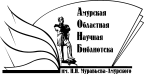 Государственное бюджетное учреждение культуры«Амурская областная научная библиотека имени Н.Н. Муравьева-Амурского